The Tailor Shop	Line Master 1
	(Assessment Master)Name: _____________________________Strengths:Next Steps:Connecting Home and School	Line Master 2–1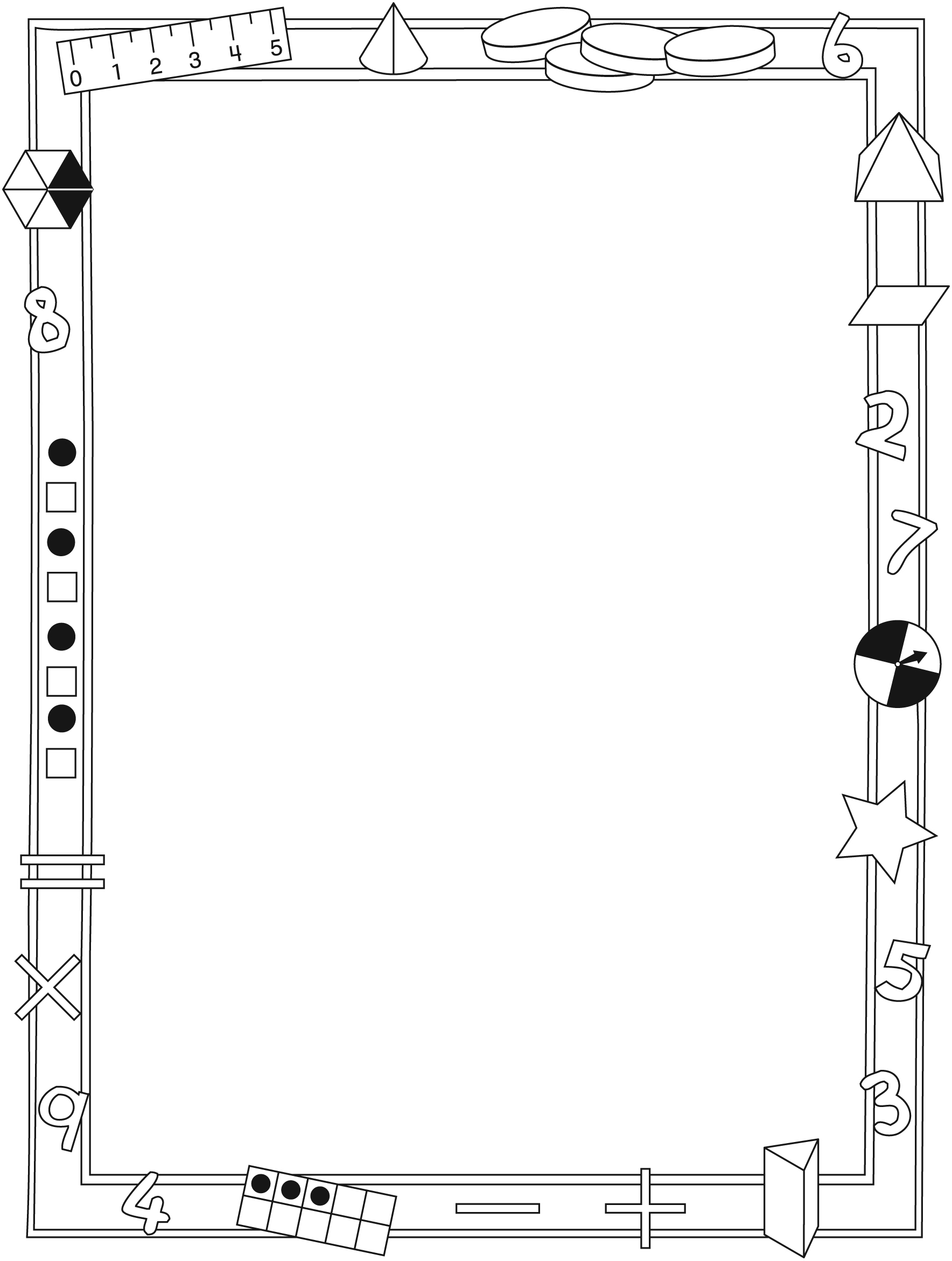 Connecting Home and School	Line Master 2–2Dear Family:We have been working on The Tailor Shop, which engages children in conversations, investigations, and activities that help to develop their understanding of the big math idea that “Shapes and solids can be transformed in many ways.” Particular focus is placed on transforming, describing, and comparing shapes, and using them to make pictures and designs. Try this activity at home with your child. – – – – – – – – – – – – – – – – – – – – – – – – – – – – – – – – – – – – – – – – – –Reading the Story: As you read the story, enjoy predicting what Thomas might make with the shapes he selects from the sack. Talk about the different shapes he chooses and others within the illustrations. Consider tracing some of the shapes with your finger and making them in the air. Look for shapes that might be exactly the same size and shape. We call these congruent shapes. You might play I Spy (e.g., I spy a large, red circle above the table.). Encourage your child to take on the I Spy role. – – – – – – – – – – – – – – – – – – – – – – – – – – – – – – – – – – – – – – – – – –Make My Shape Picture: Your child has brought home some paper shapes. 
Take turns making a picture or design by combining and arranging different shapes, and then challenging each other to re-create the picture using the same or different shapes. Compare the two pictures and identify the shapes used and where they are positioned. – – – – – – – – – – – – – – – – – – – – – – – – – – – – – – – – – – – – – – – – – –Paint Blobs: We are exploring symmetry. To create symmetrical designs, we have been putting identical shapes of the same size on both sides of a line called the line of symmetry. Fold a sheet of paper in half and then unfold it. On one half, place small drops or blobs of paint. Refold the paper and gently press down on it while the paint is still wet. Unfold the paper and ask your child what he/she notices when looking at both sides of the fold (symmetry) line. Have fun exploring and creating interesting symmetrical designs! – – – – – – – – – – – – – – – – – – – – – – – – – – – – – – – – – – – – – – – – – –Puzzles and More Puzzles! Working on and completing puzzles offers your child a wonderful opportunity to develop his/her spatial thinking and reasoning. Pieces are often moved around to visualize where and how they will fit. – – – – – – – – – – – – – – – – – – – – – – – – – – – – – – – – – – – – – – – – – –Sincerely,___________________________The Tailor Shop	Line Master 3Math Mat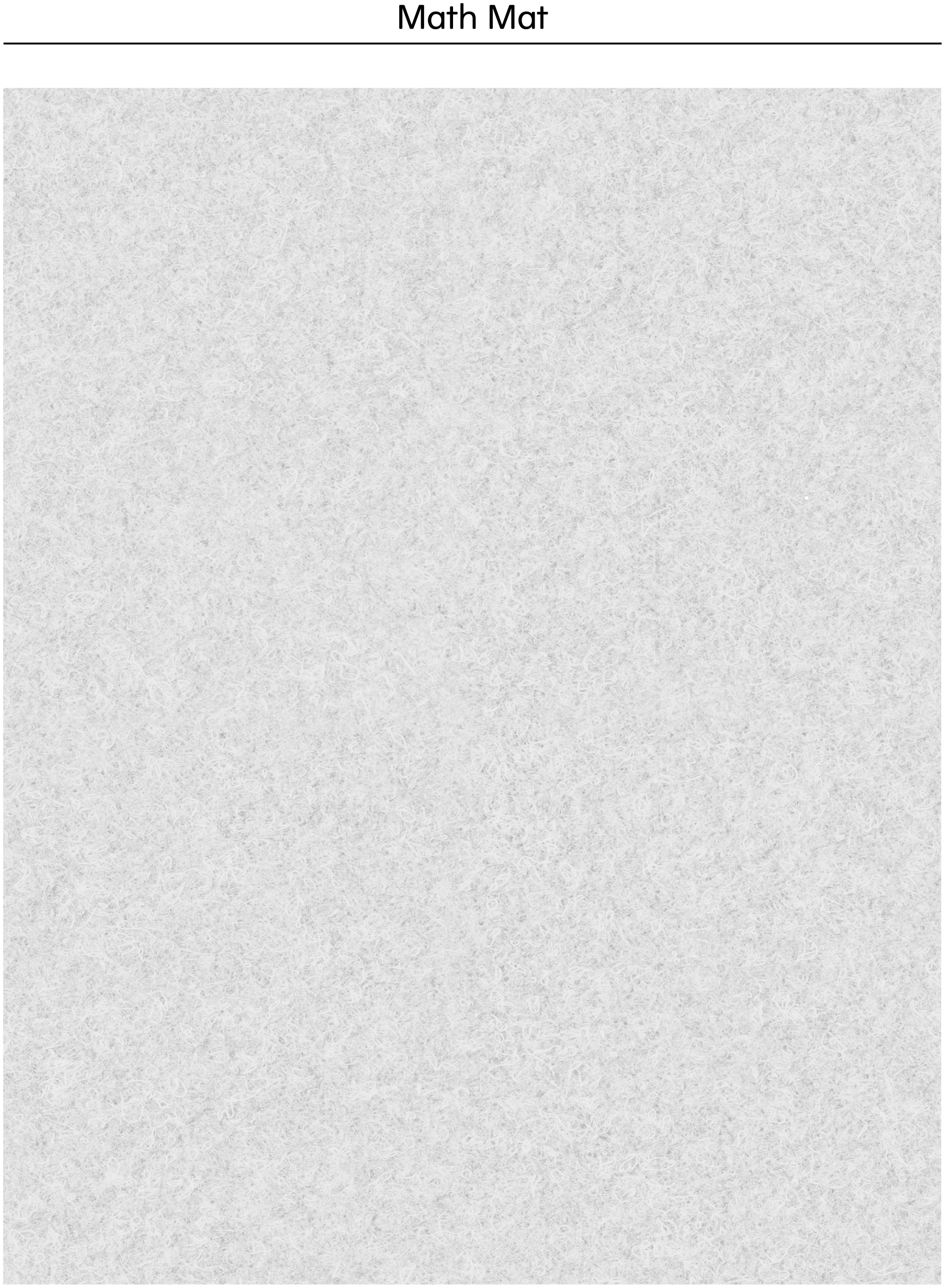 Shape Cut-Outs	Line Master 4–1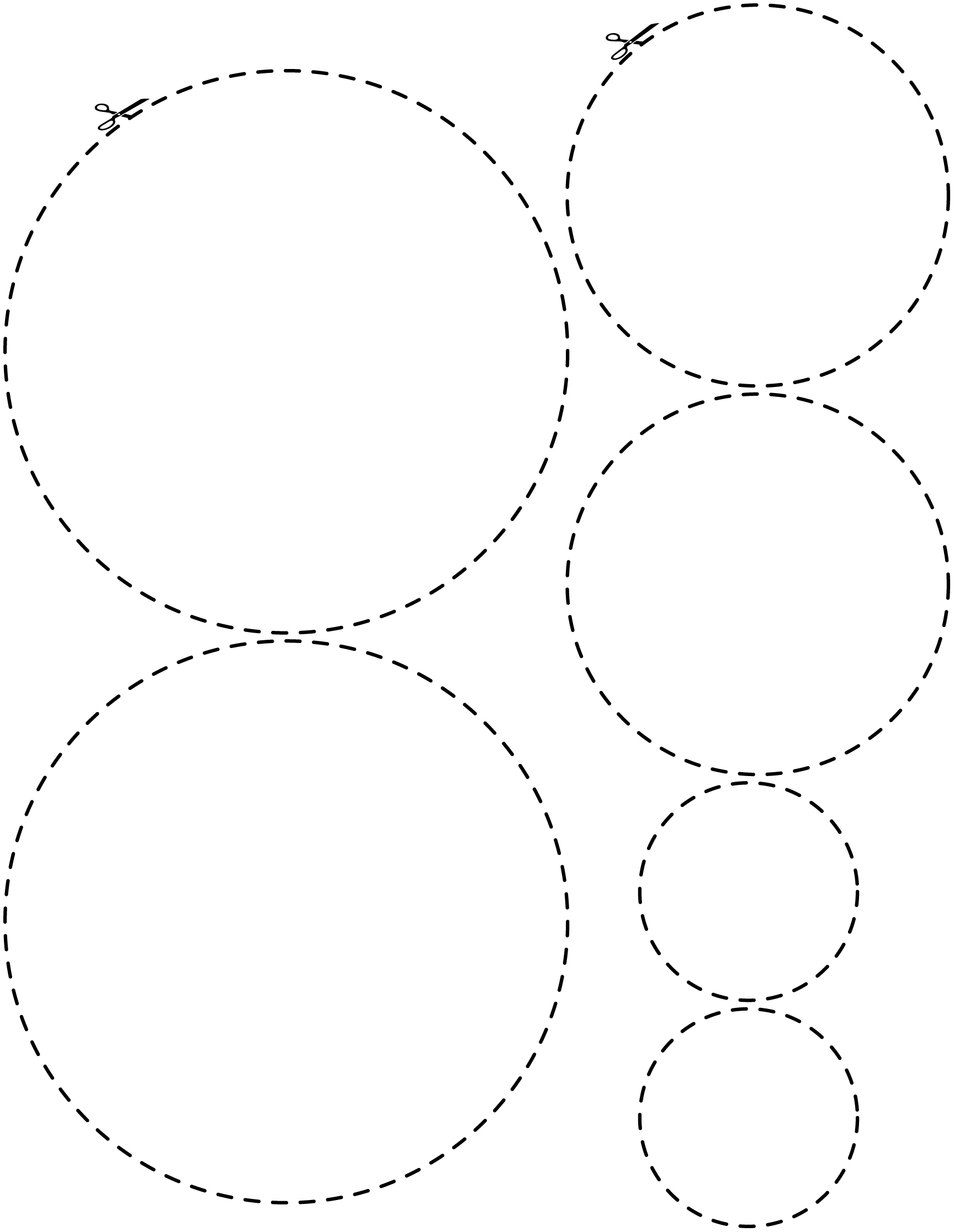 Shape Cut-Outs	Line Master 4–2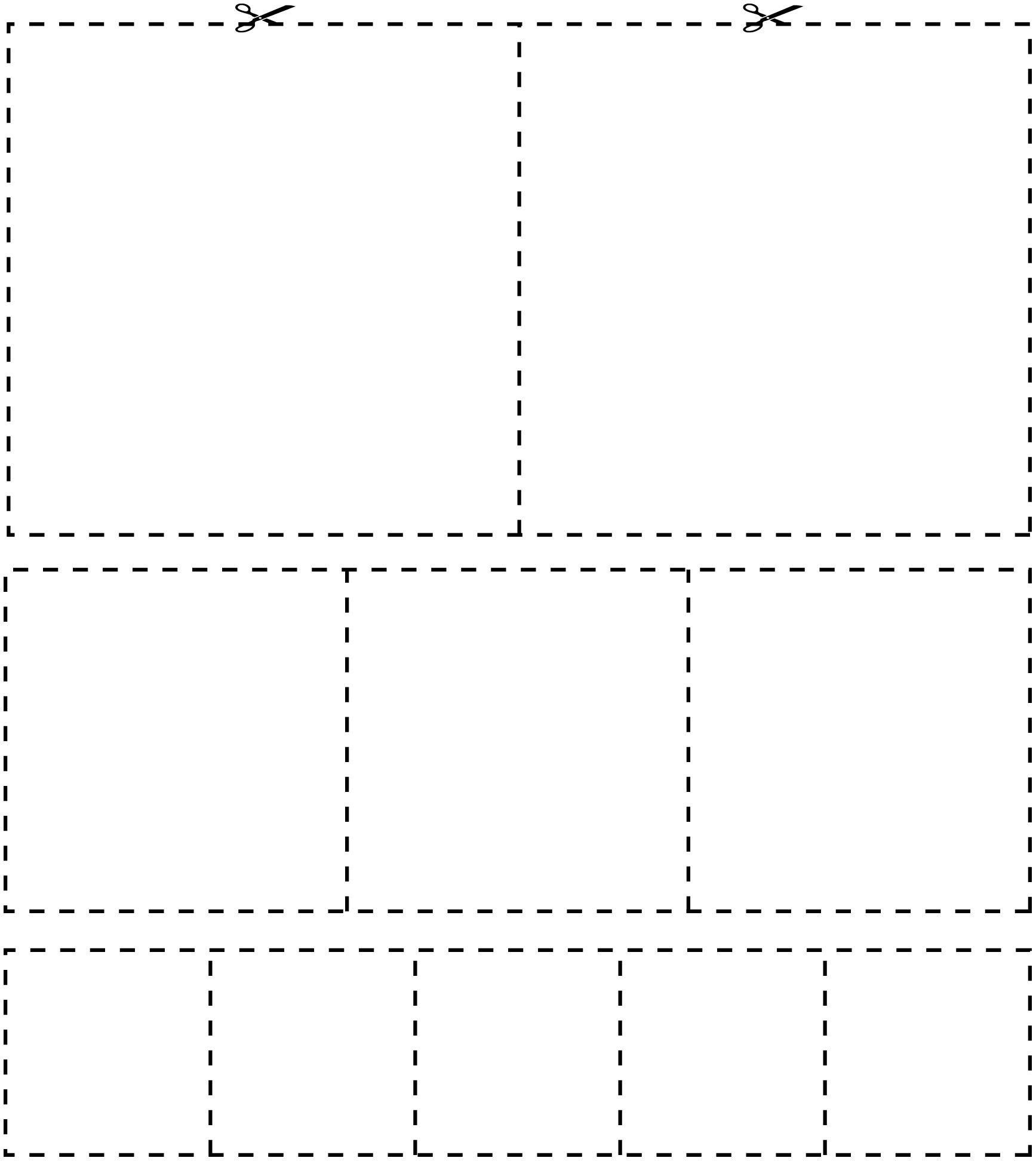 Shape Cut-Outs	Line Master 4–3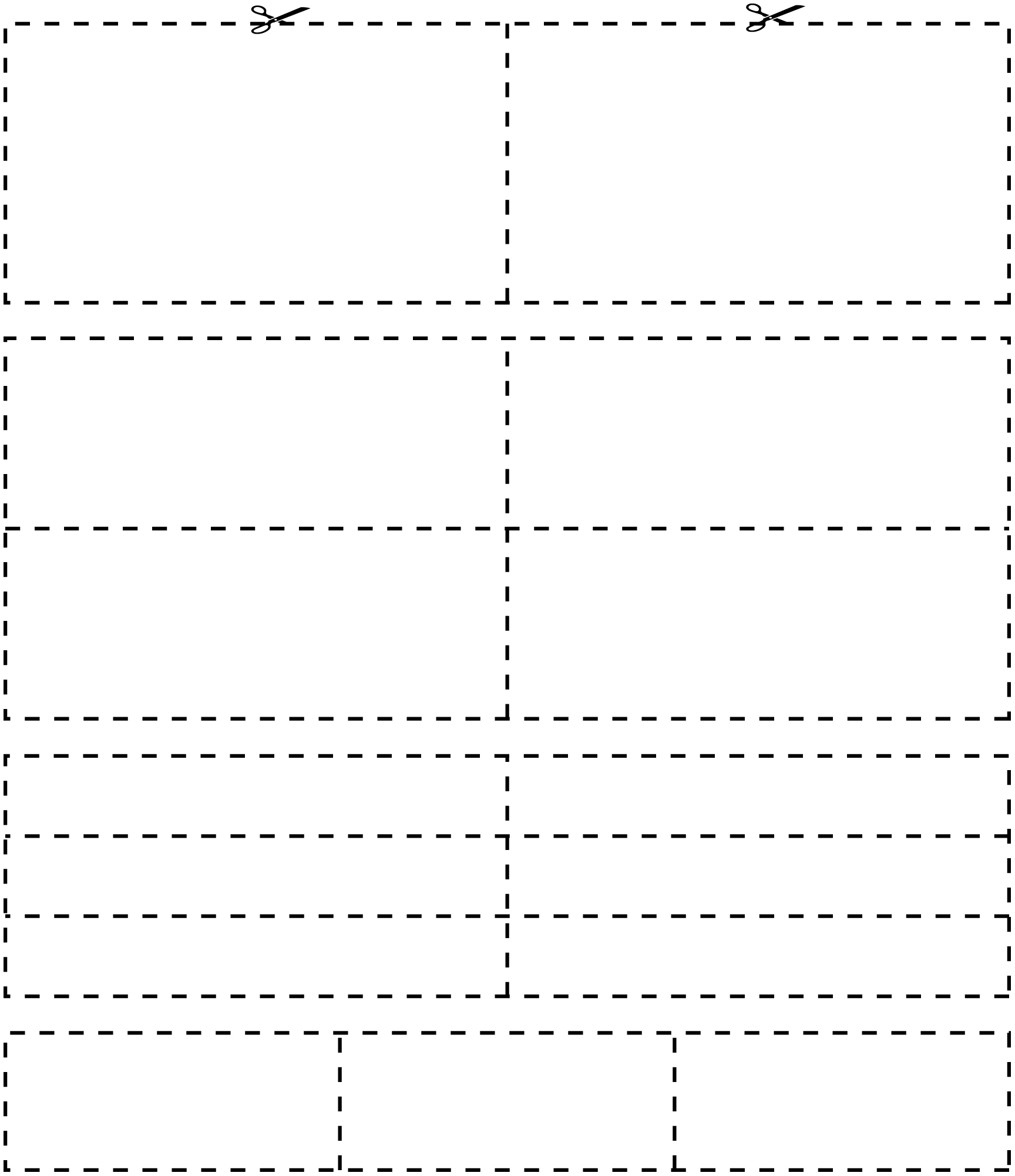 Shape Cut-Outs	Line Master 4–4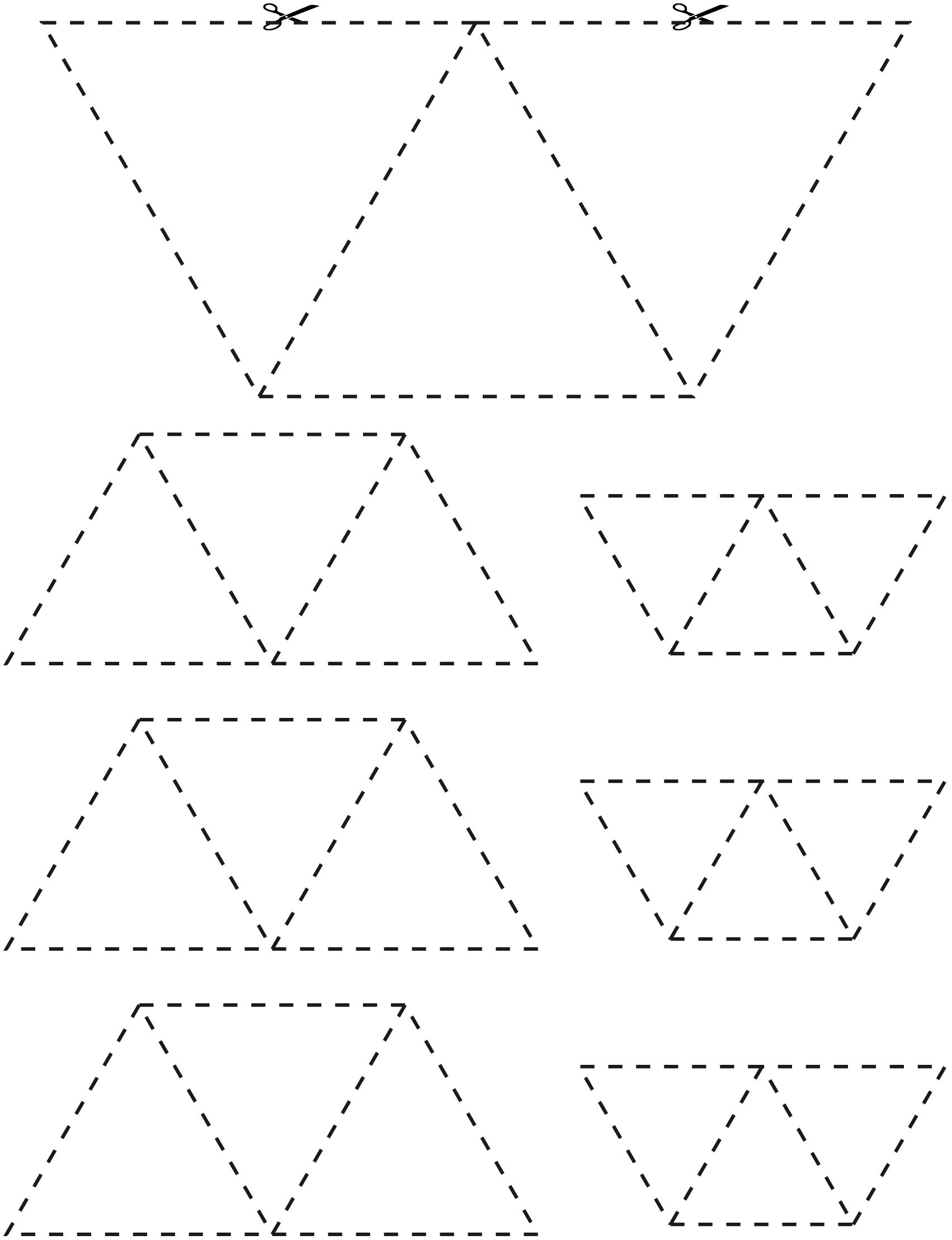 Shape Cut-Outs	Line Master 4–5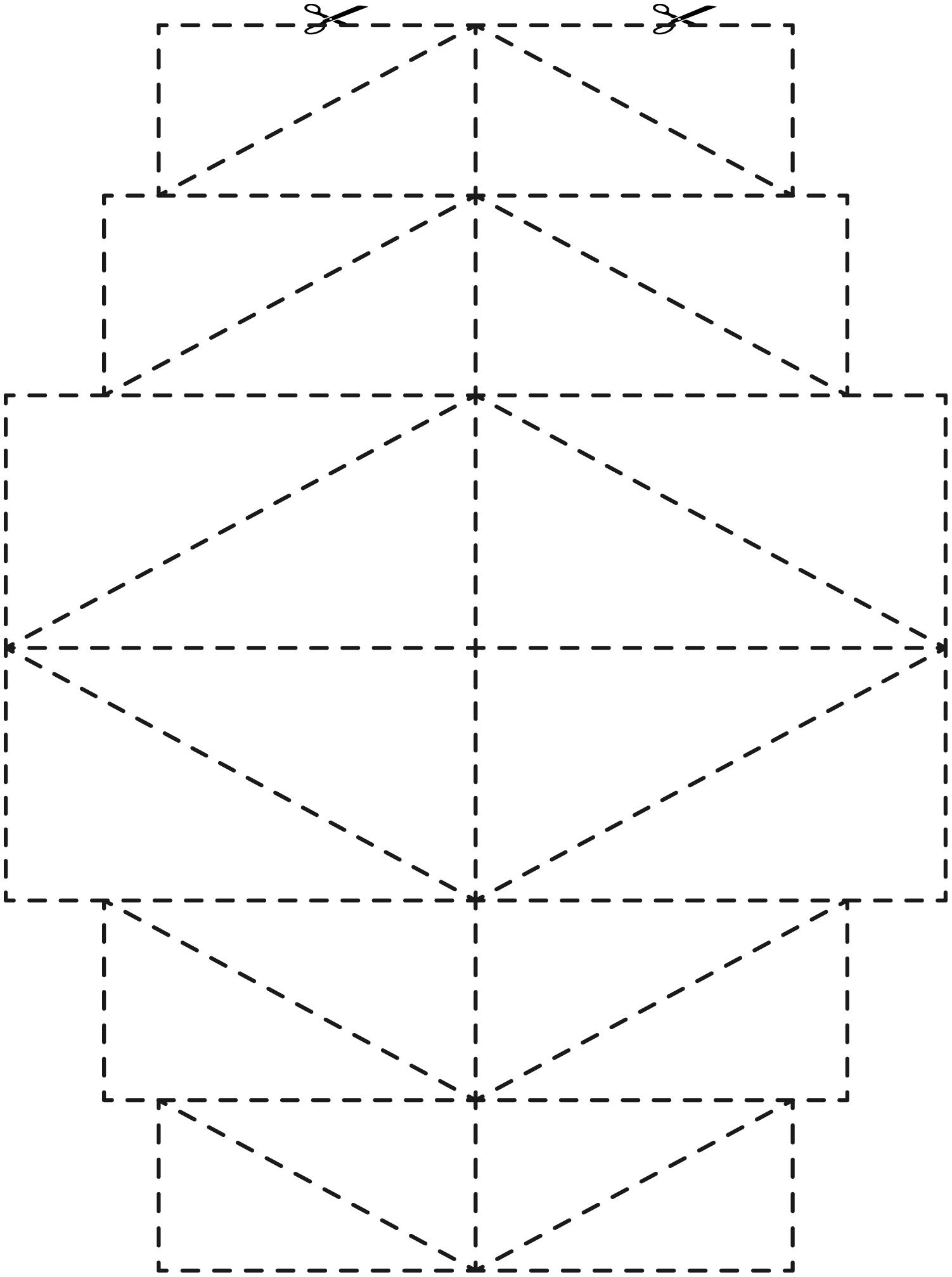 Shape Cut-Outs	Line Master 4–6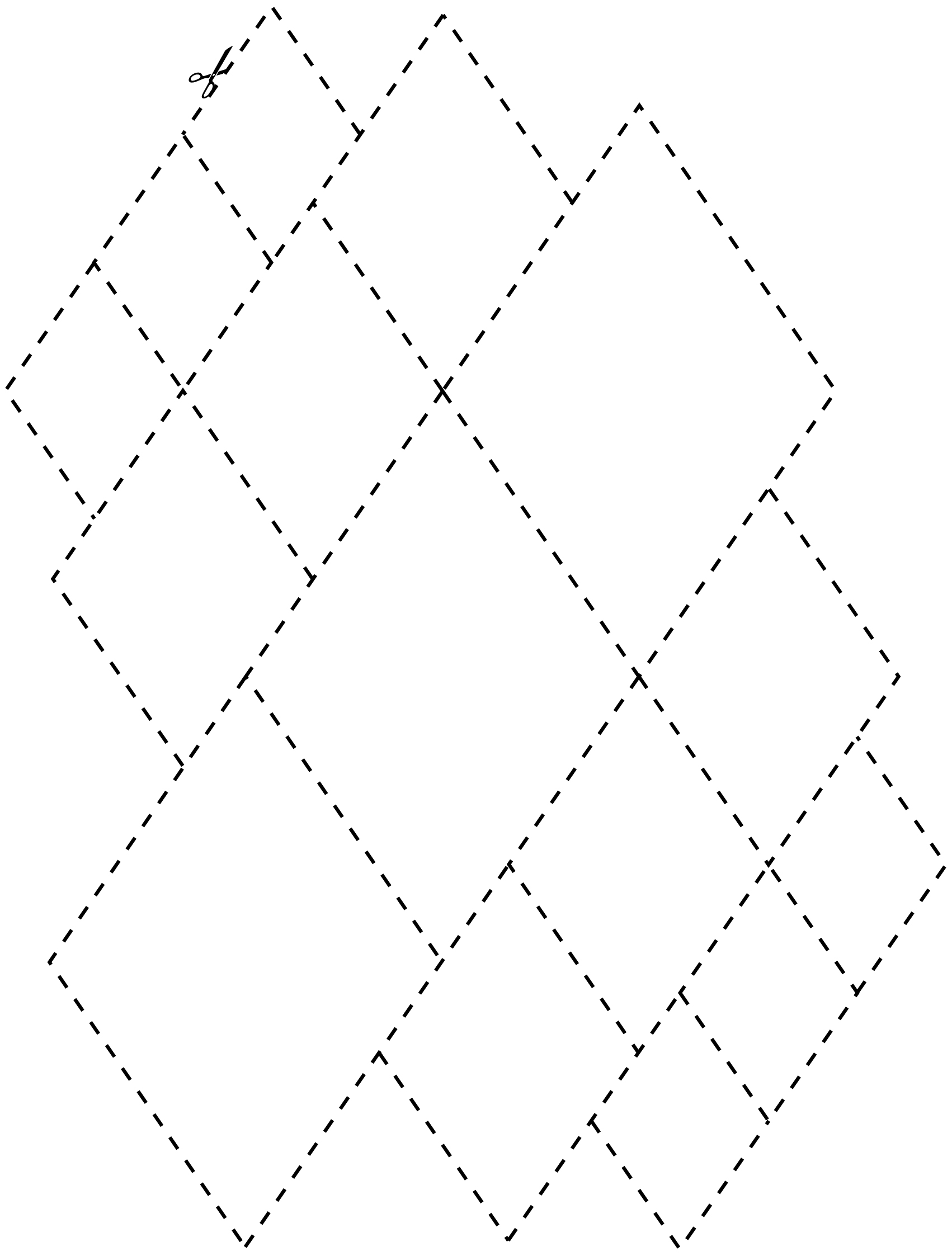 Shape Cut-Outs	Line Master 4–7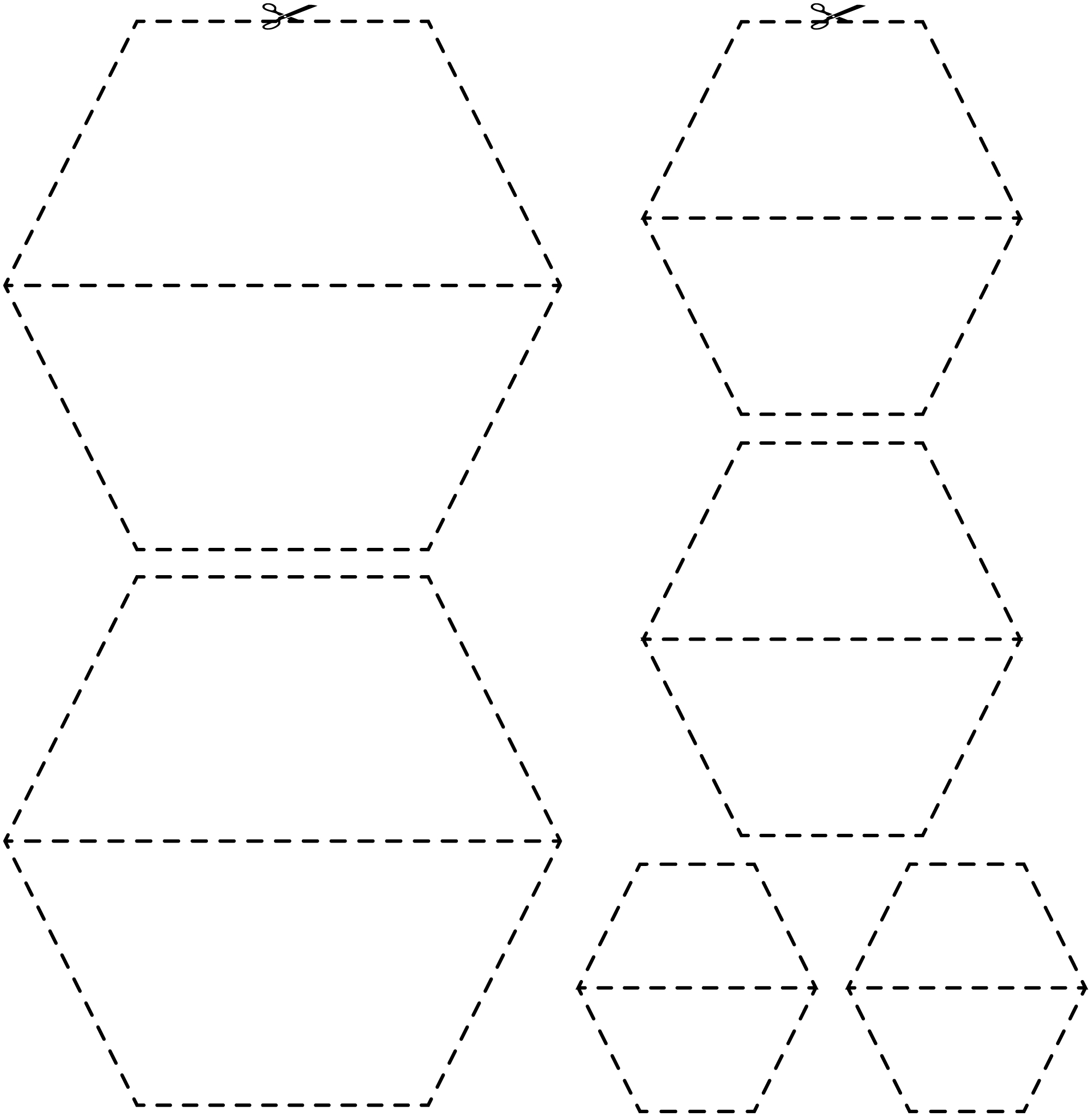 Shape Cut-Outs	Line Master 4–8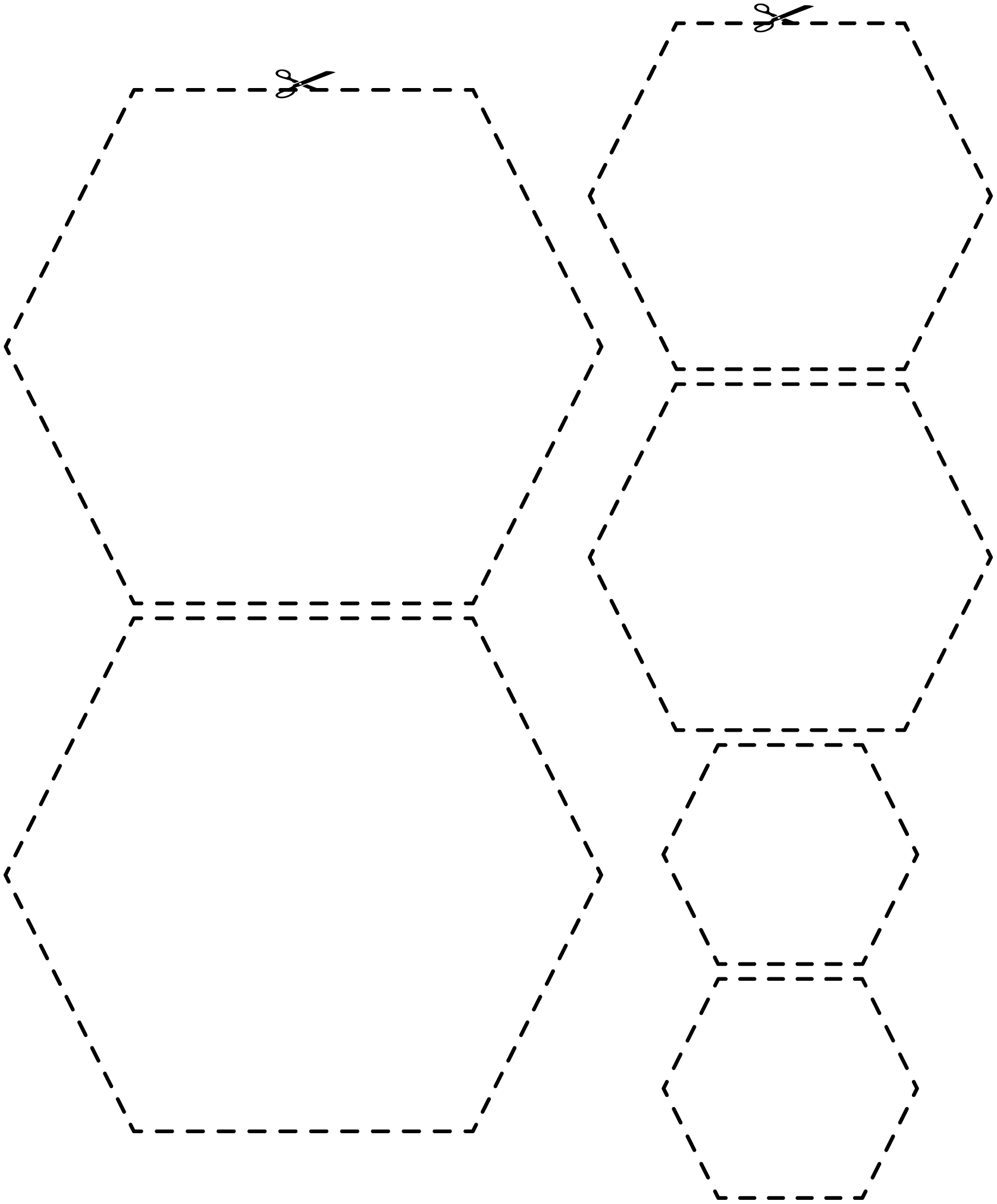 Shape Cut-Outs	Line Master 4–9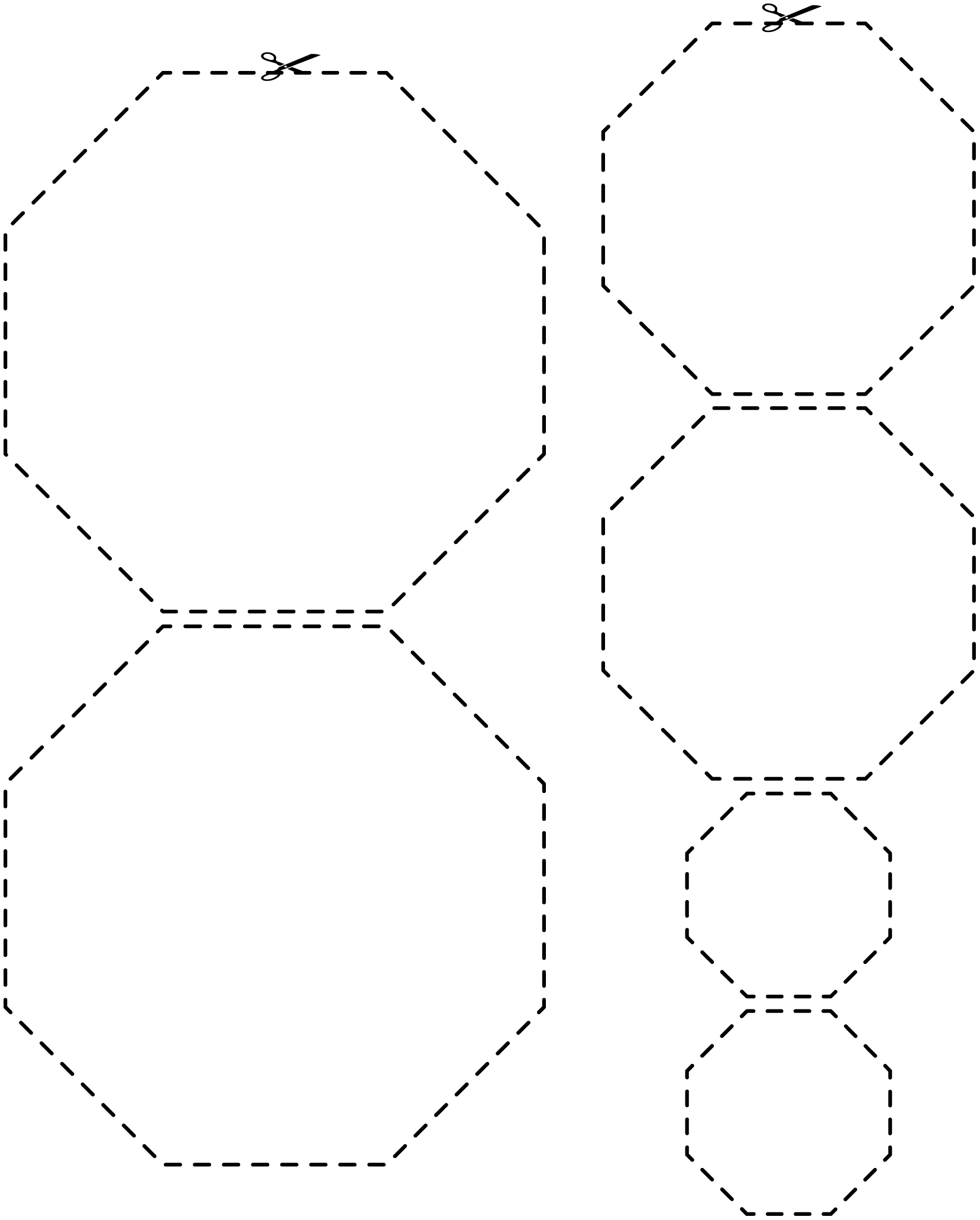 Shape Cut-Outs	Line Master 4–10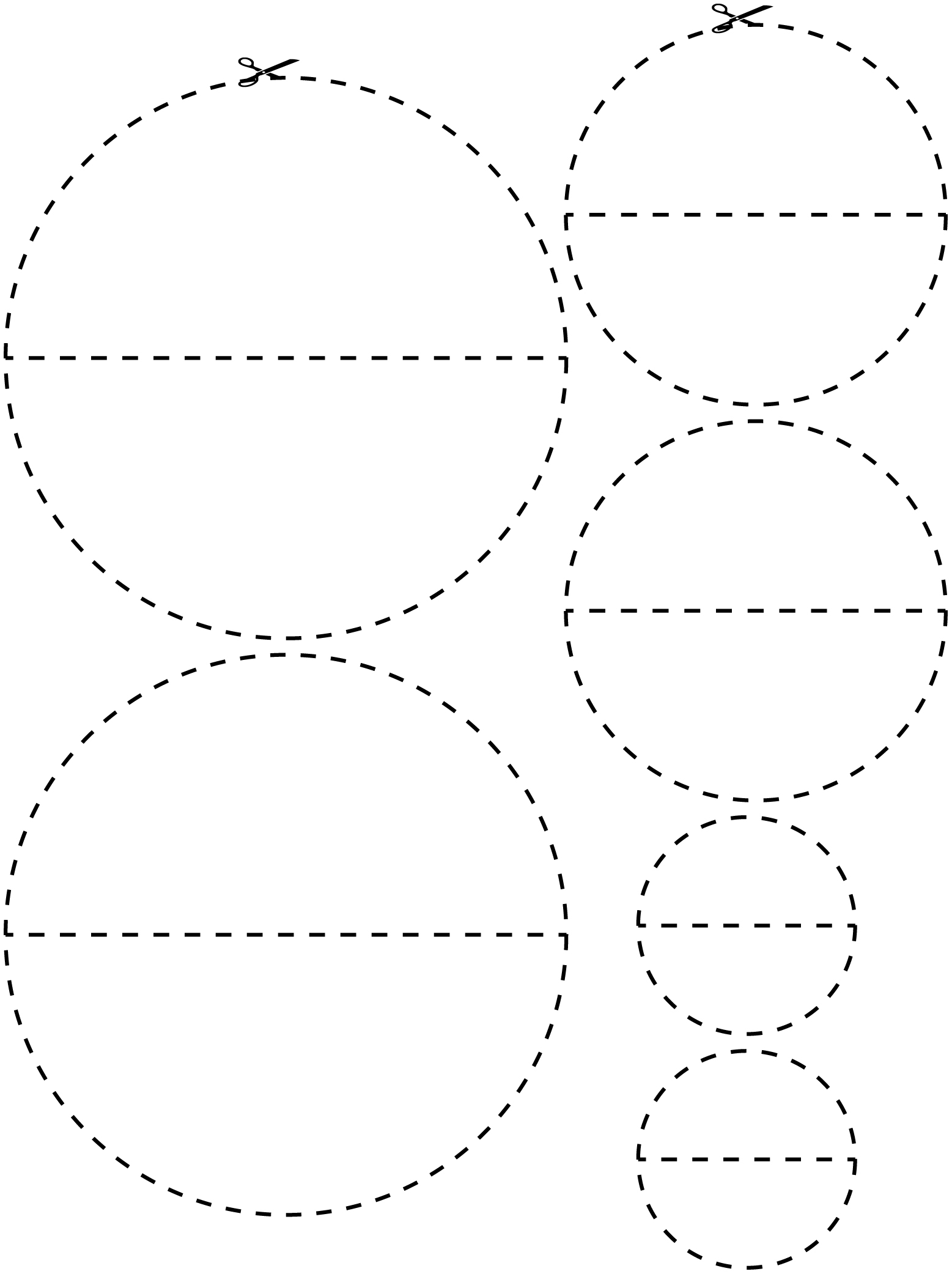 Shape Cut-Outs	Line Master 4–11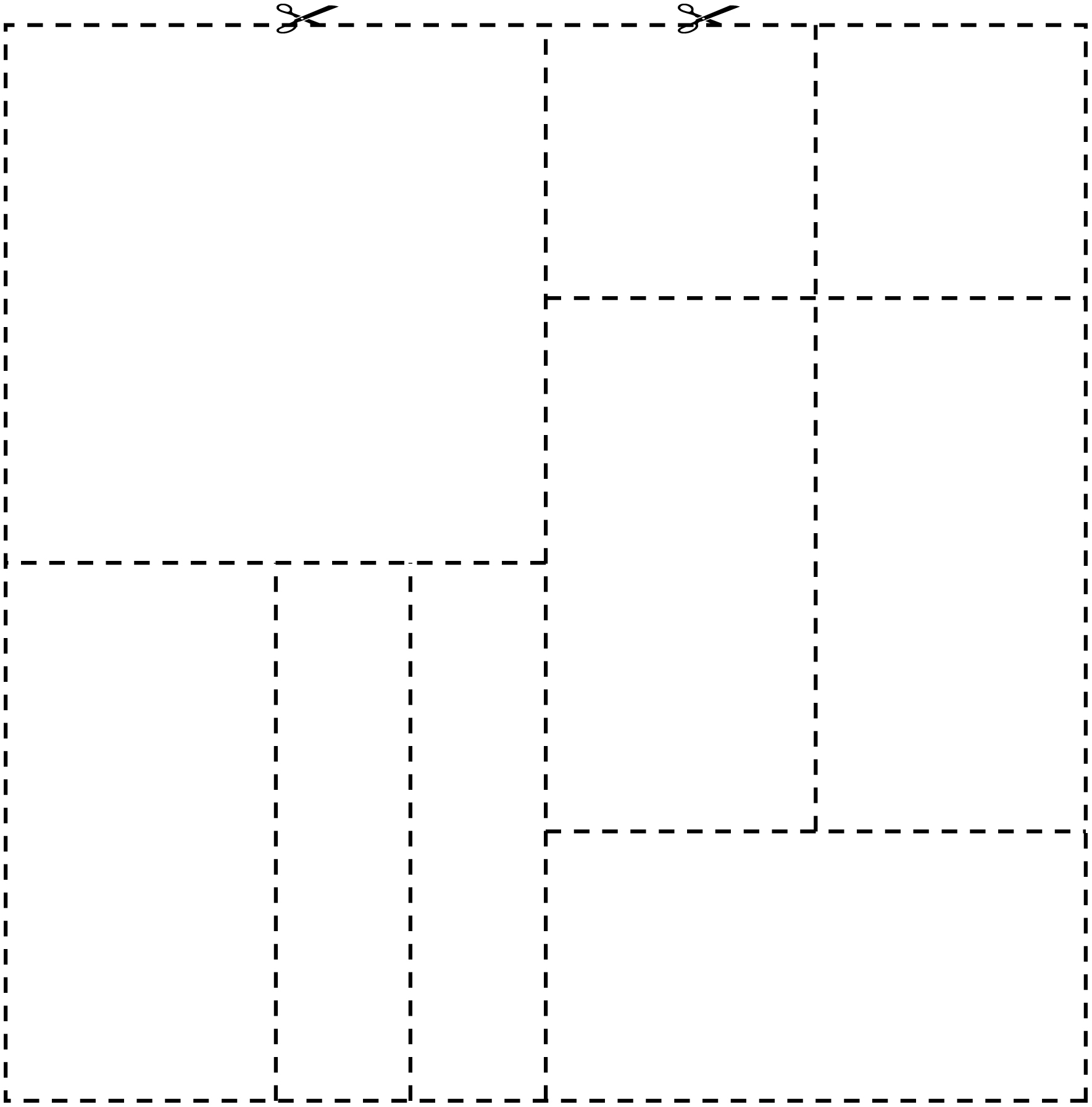 Pattern Block Cut-Outs	Line Master 5–1Note: You may wish to print on orange paper.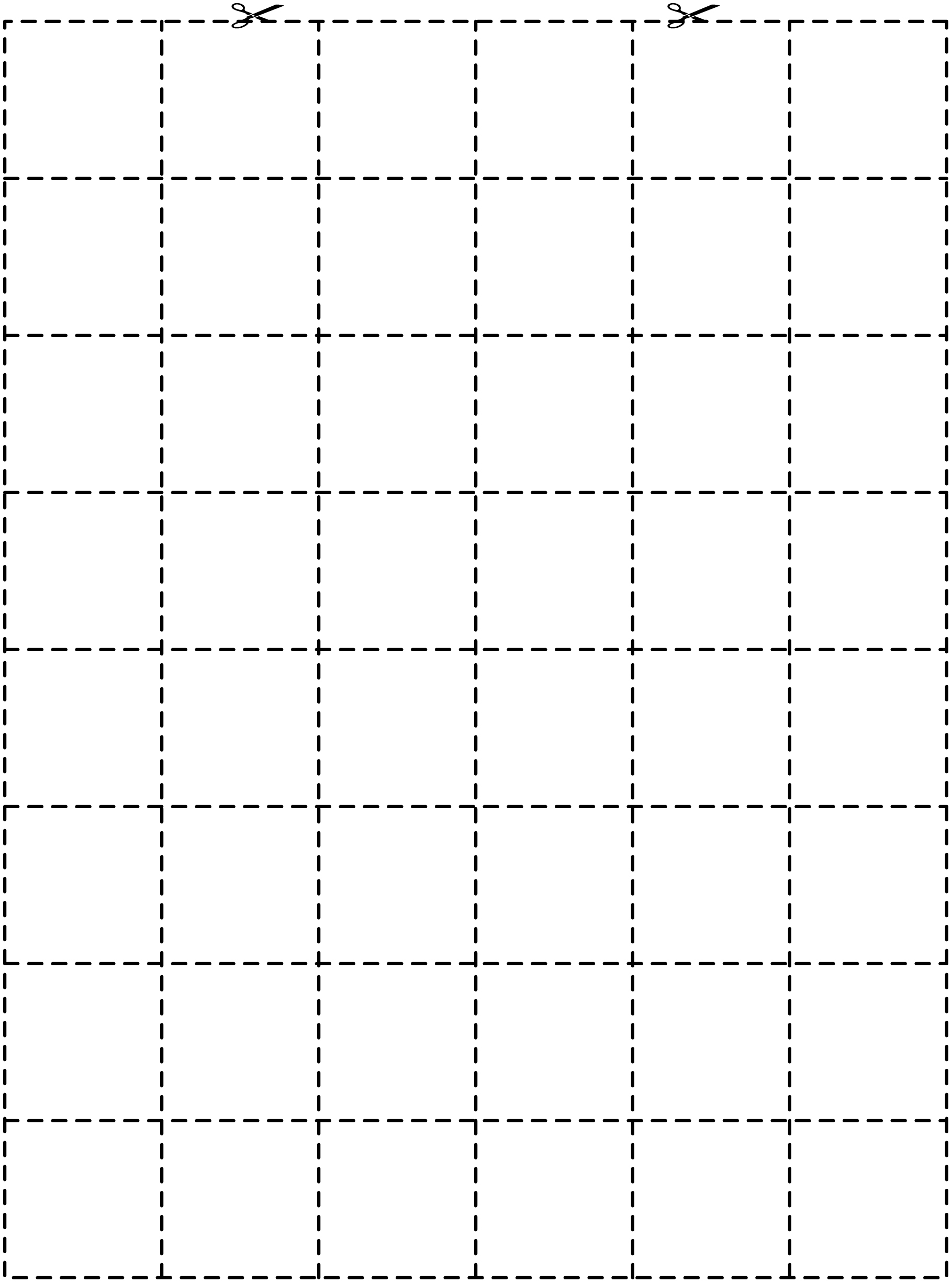 Pattern Block Cut-Outs	Line Master 5–2Note: You may wish to print on green paper.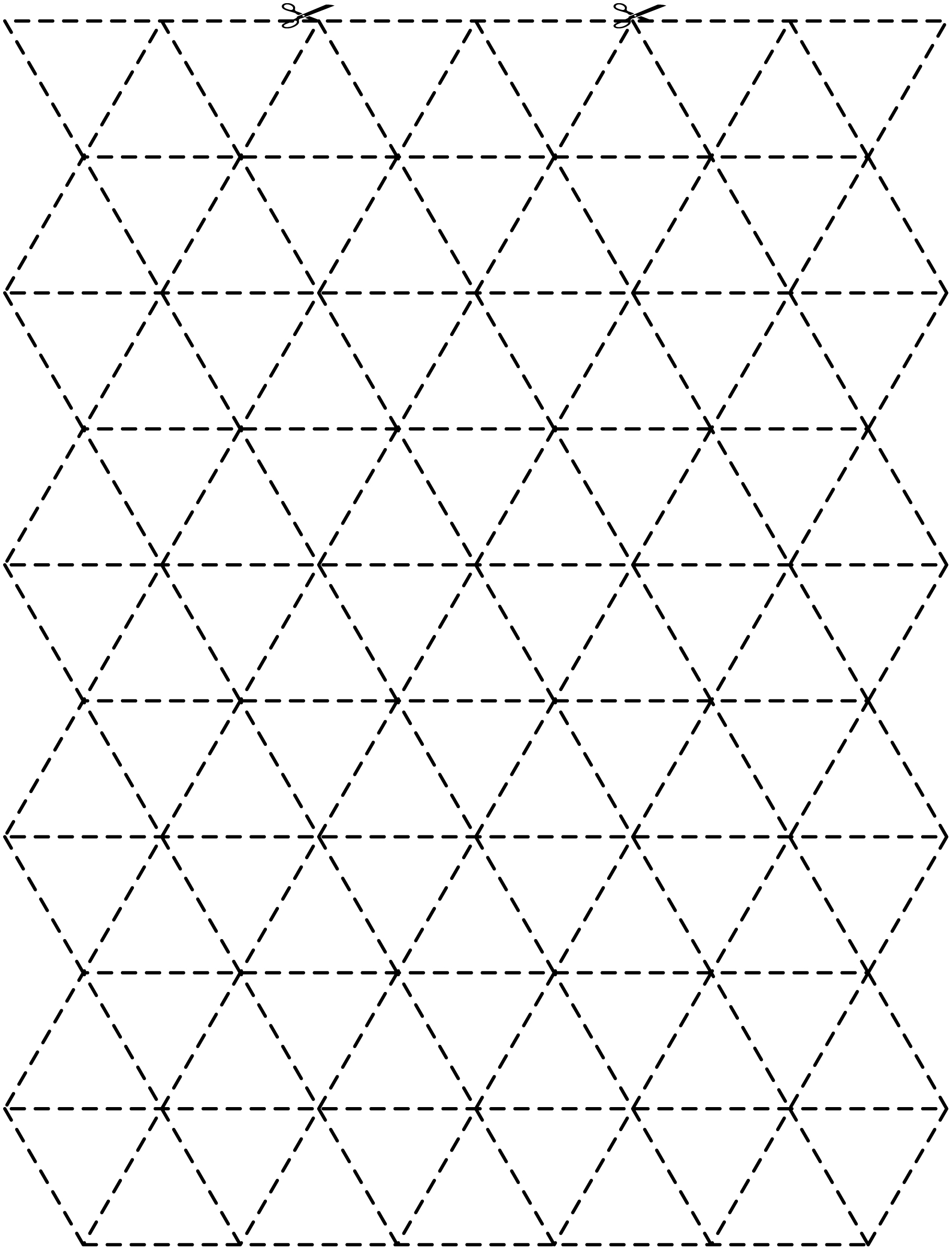 Pattern Block Cut-Outs	Line Master 5–3Note: You may wish to print on tan paper.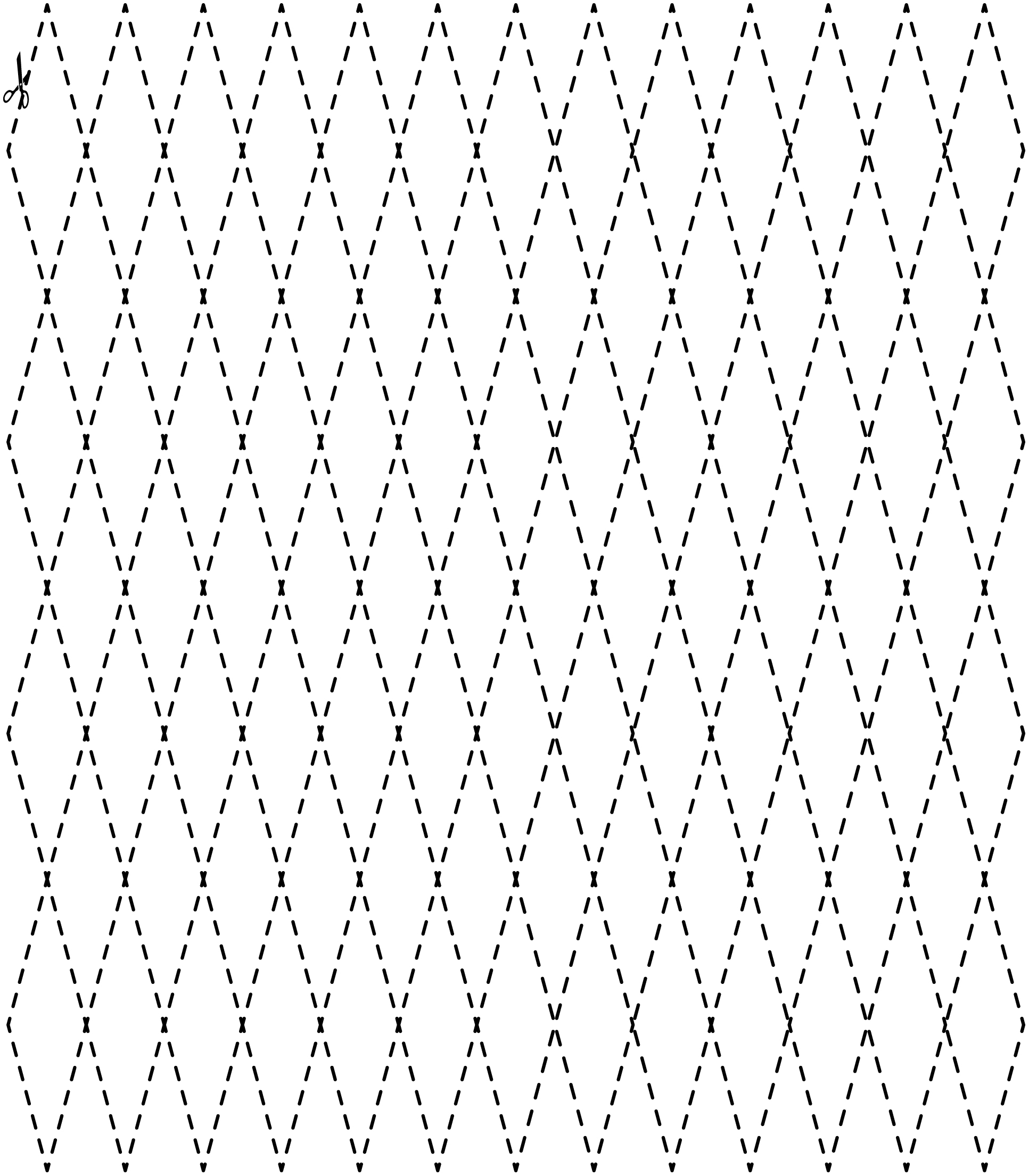 Pattern Block Cut-Outs	Line Master 5–4Note: You may wish to print on blue paper.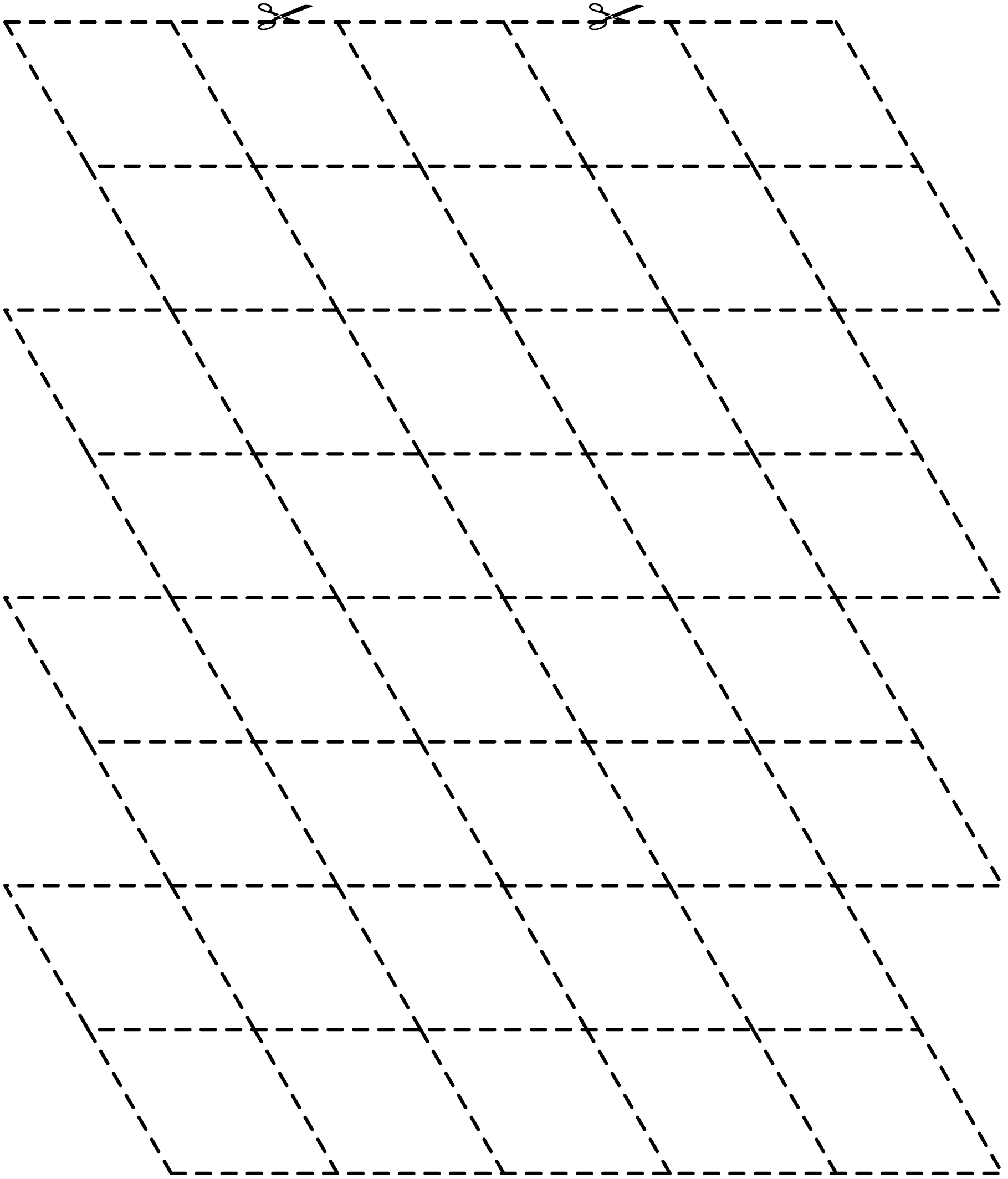 Pattern Block Cut-Outs	Line Master 5–5Note: You may wish to print on red paper.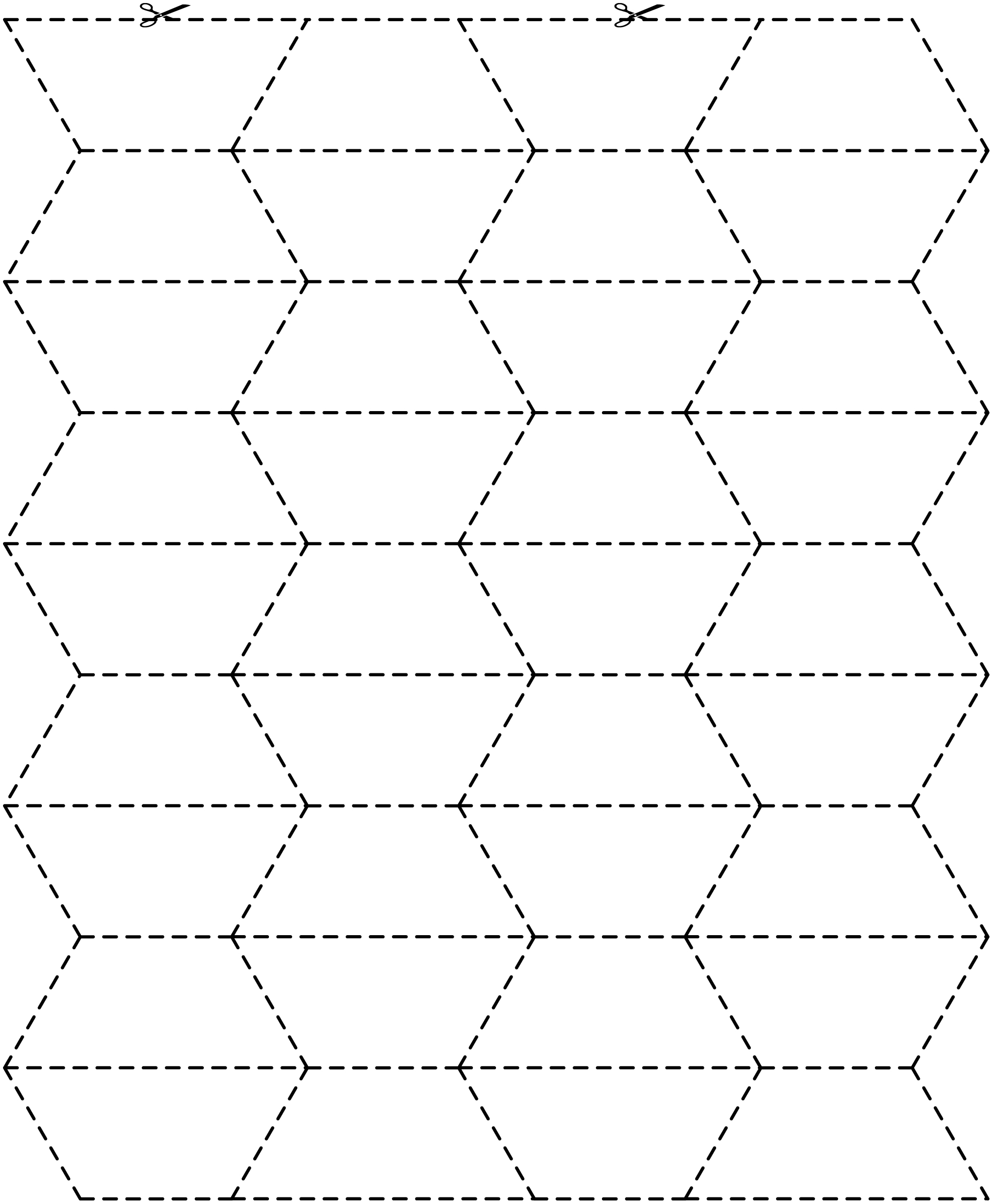 Pattern Block Cut-Outs	Line Master 5–6Note: You may wish to print on yellow paper.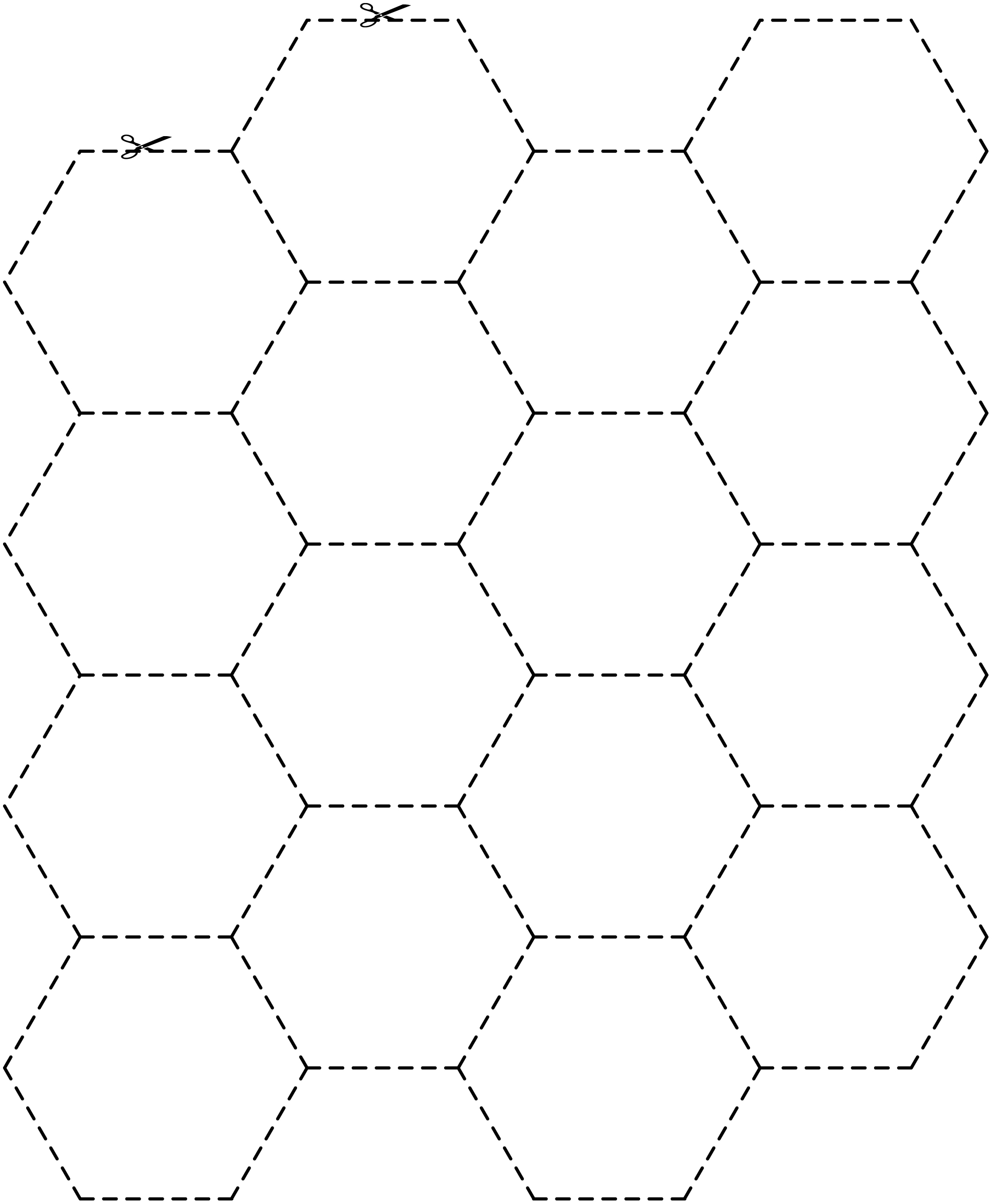 My Flowers	Line Master 6Name: _____________________________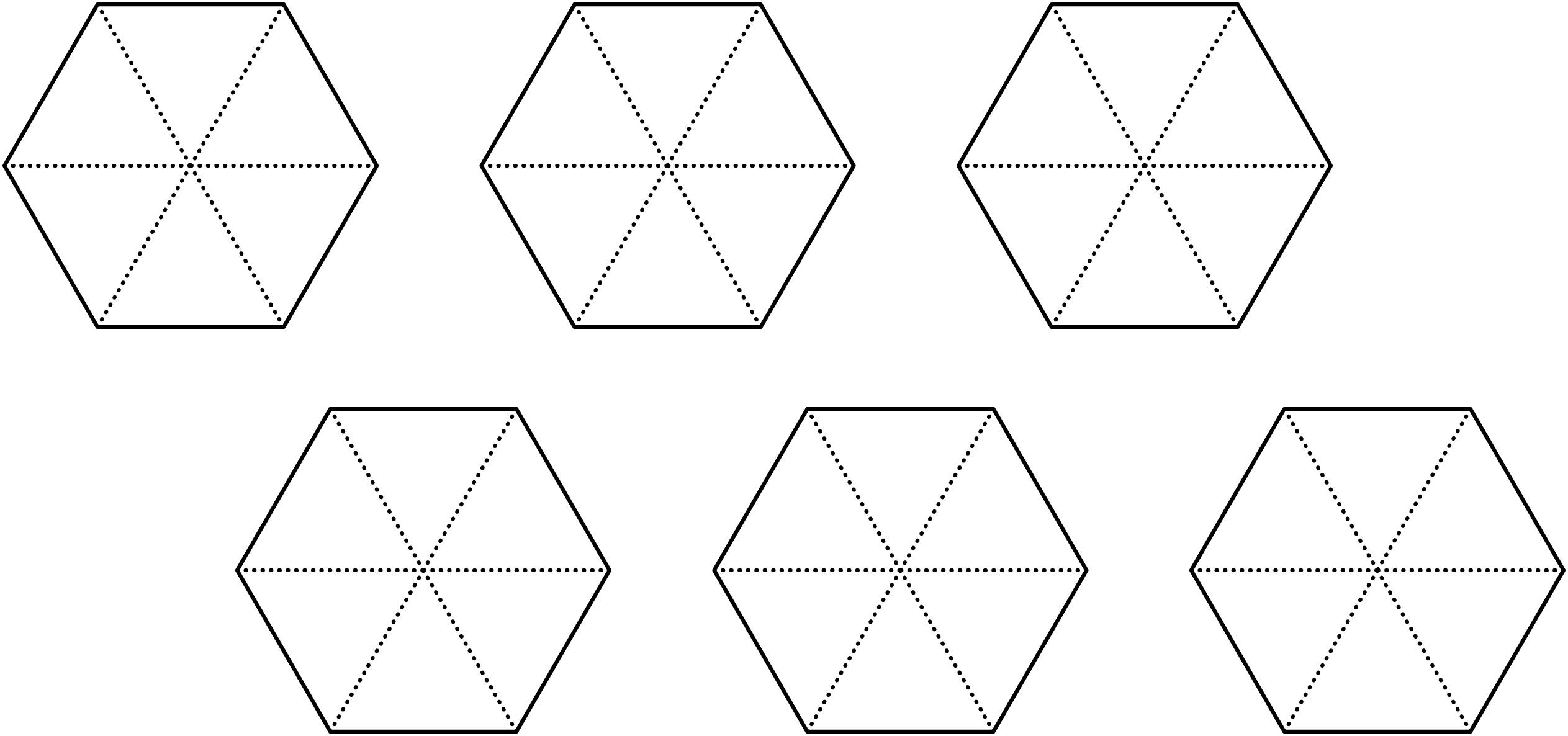 Symmetry Cards	Line Master 7–1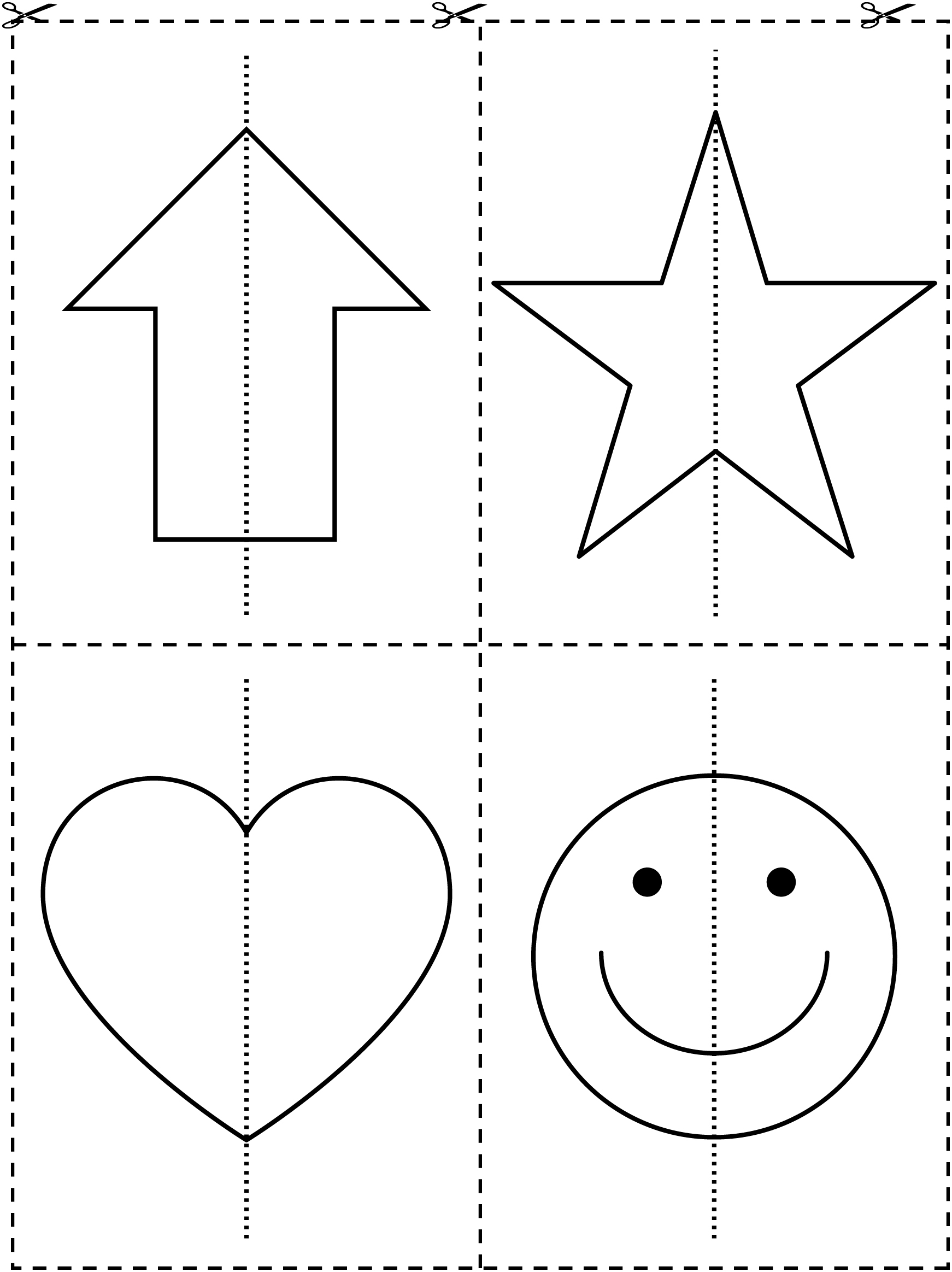 Symmetry Cards	Line Master 7–2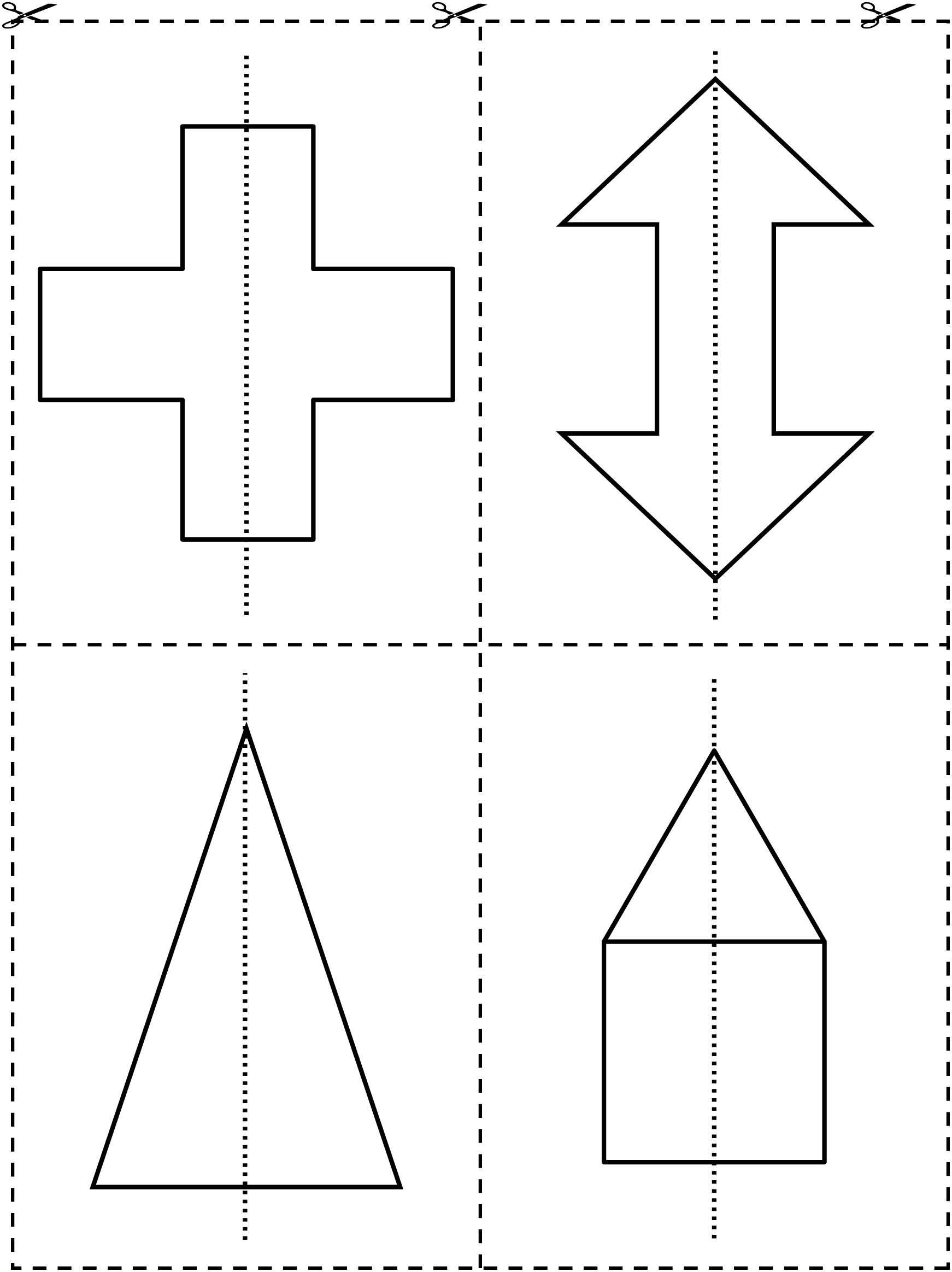 Symmetry Cards	Line Master 7–3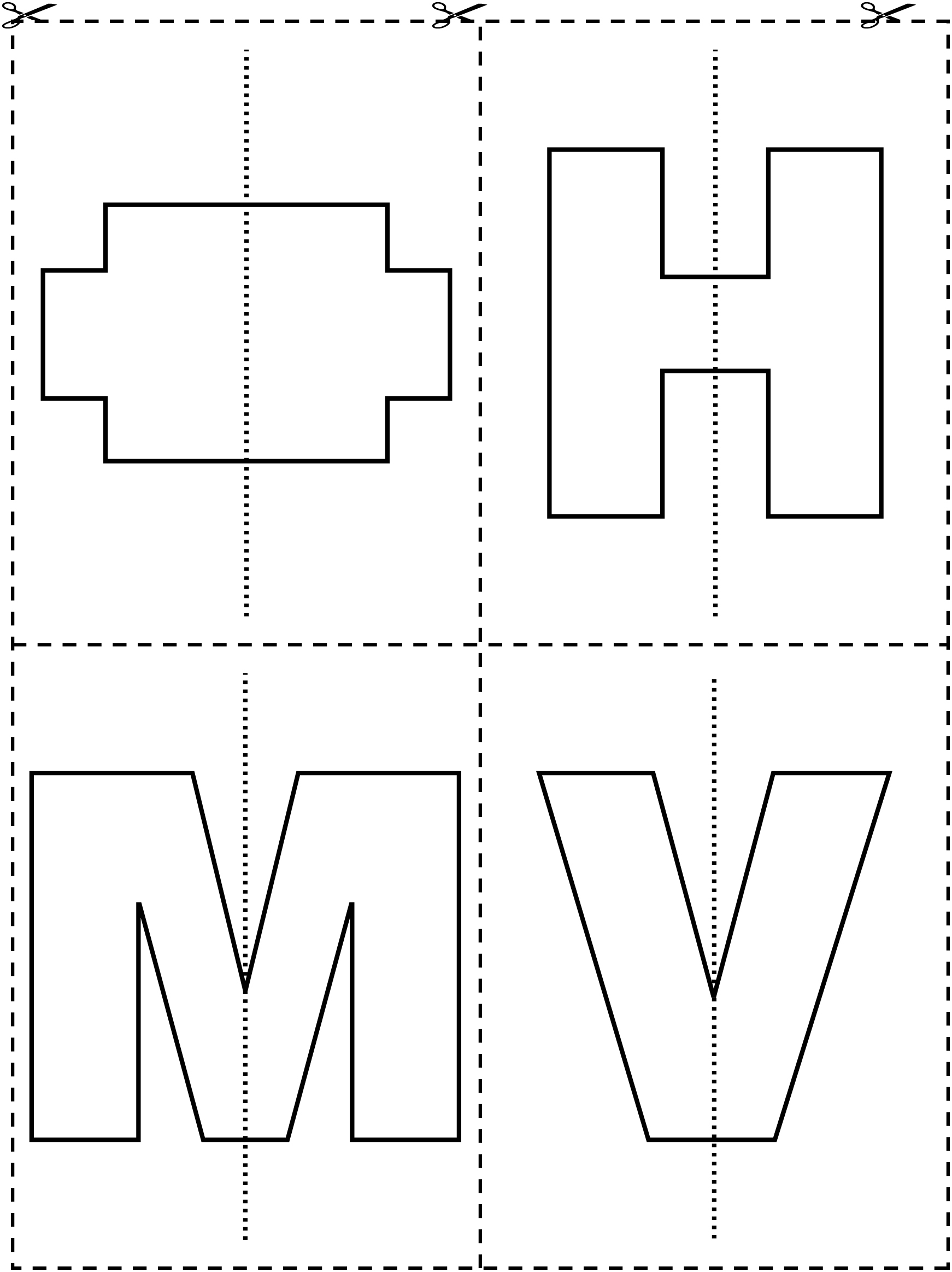 Symmetry Cards	Line Master 7–4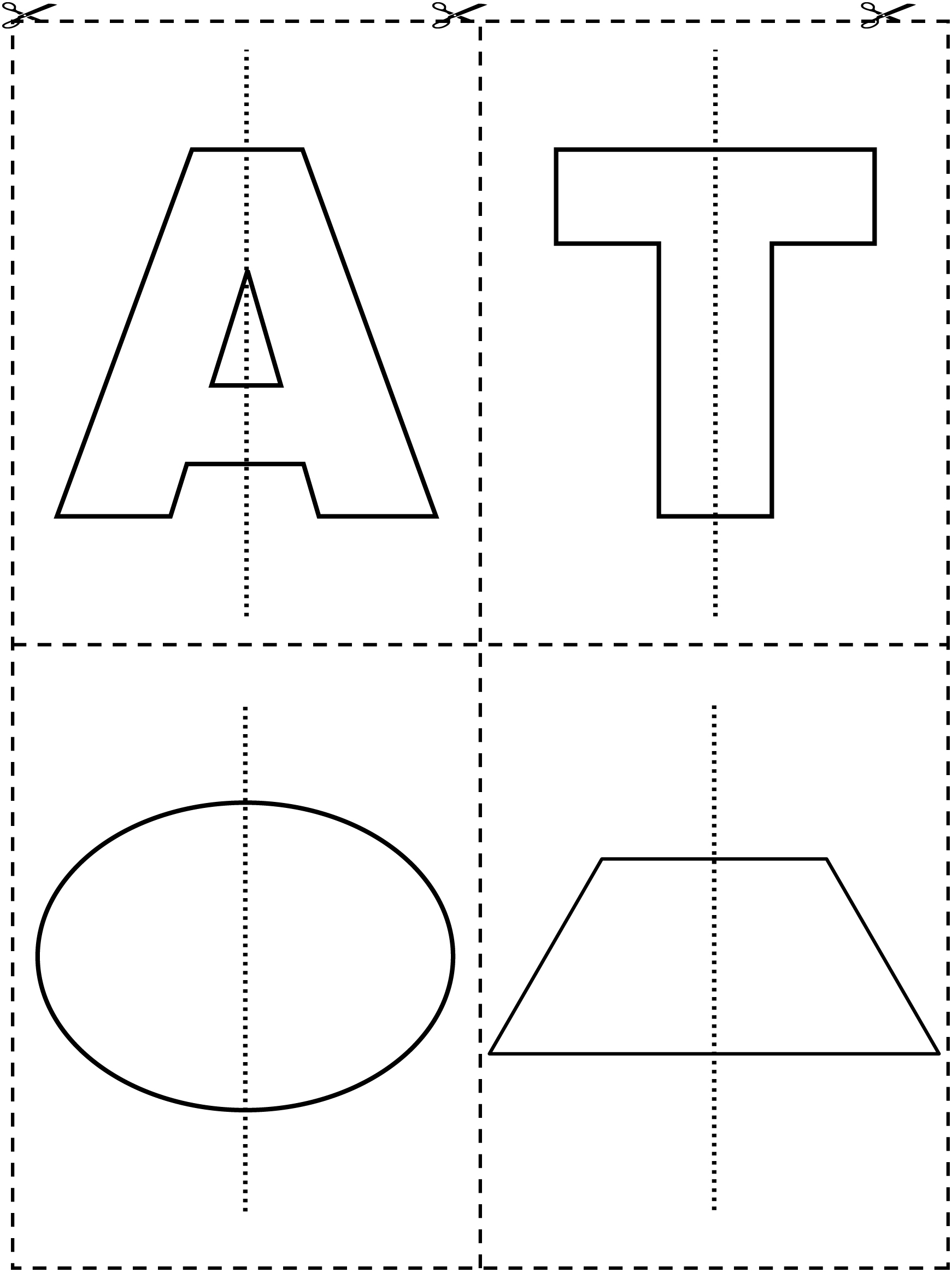 Grid Paper	Line Master 8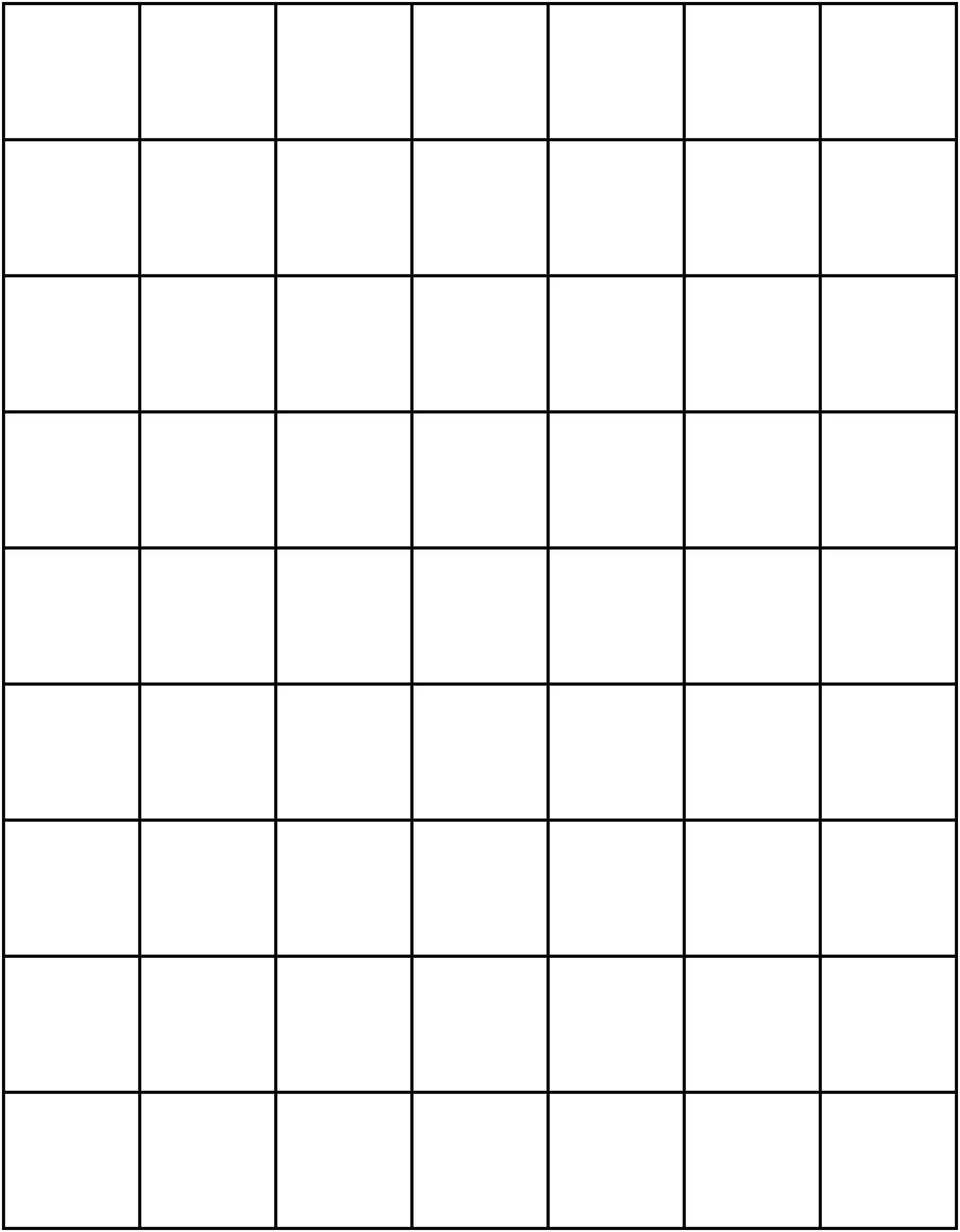 Shapes with 5 Squares	Line Master 9–1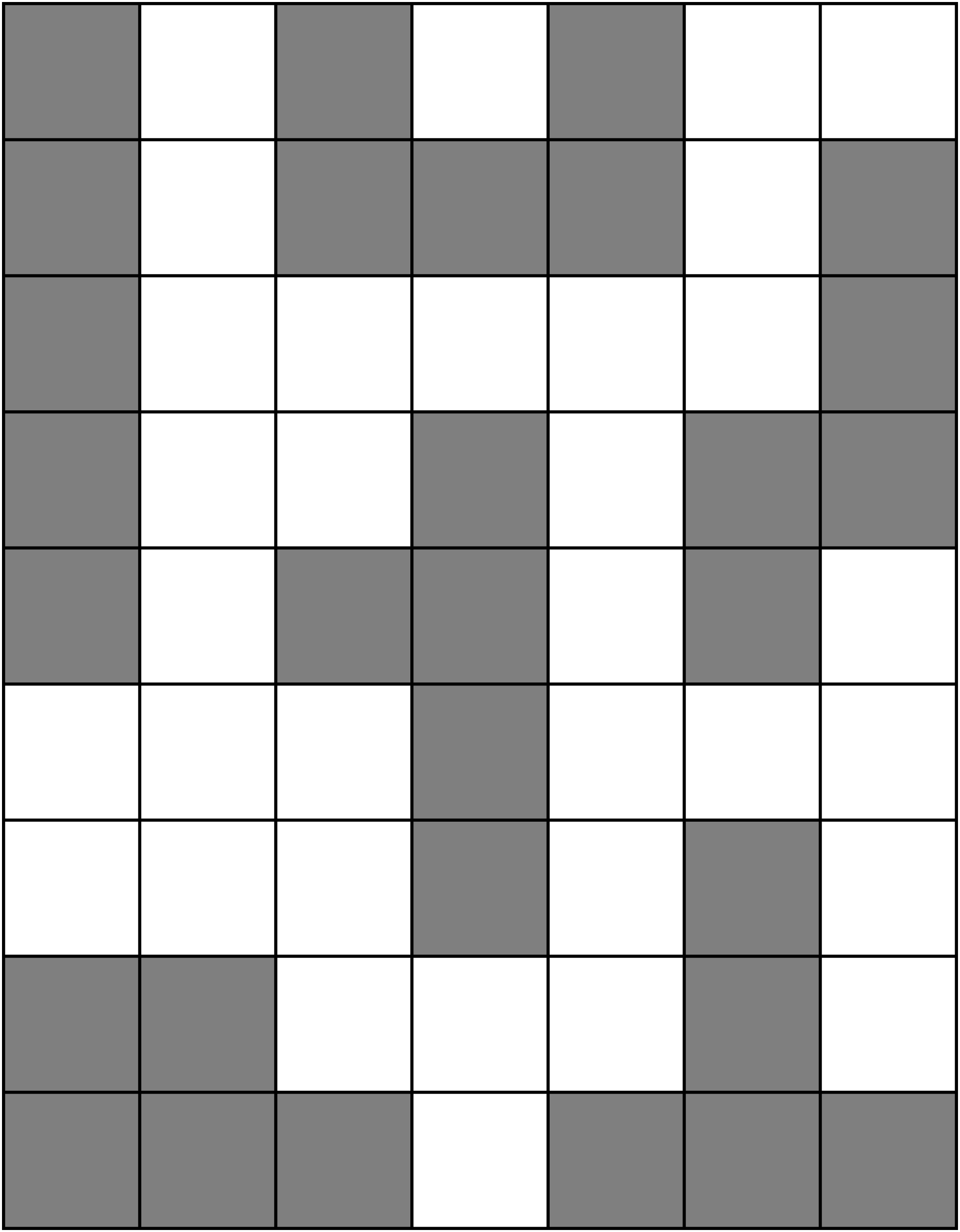 Shapes with 5 Squares	Line Master 9–2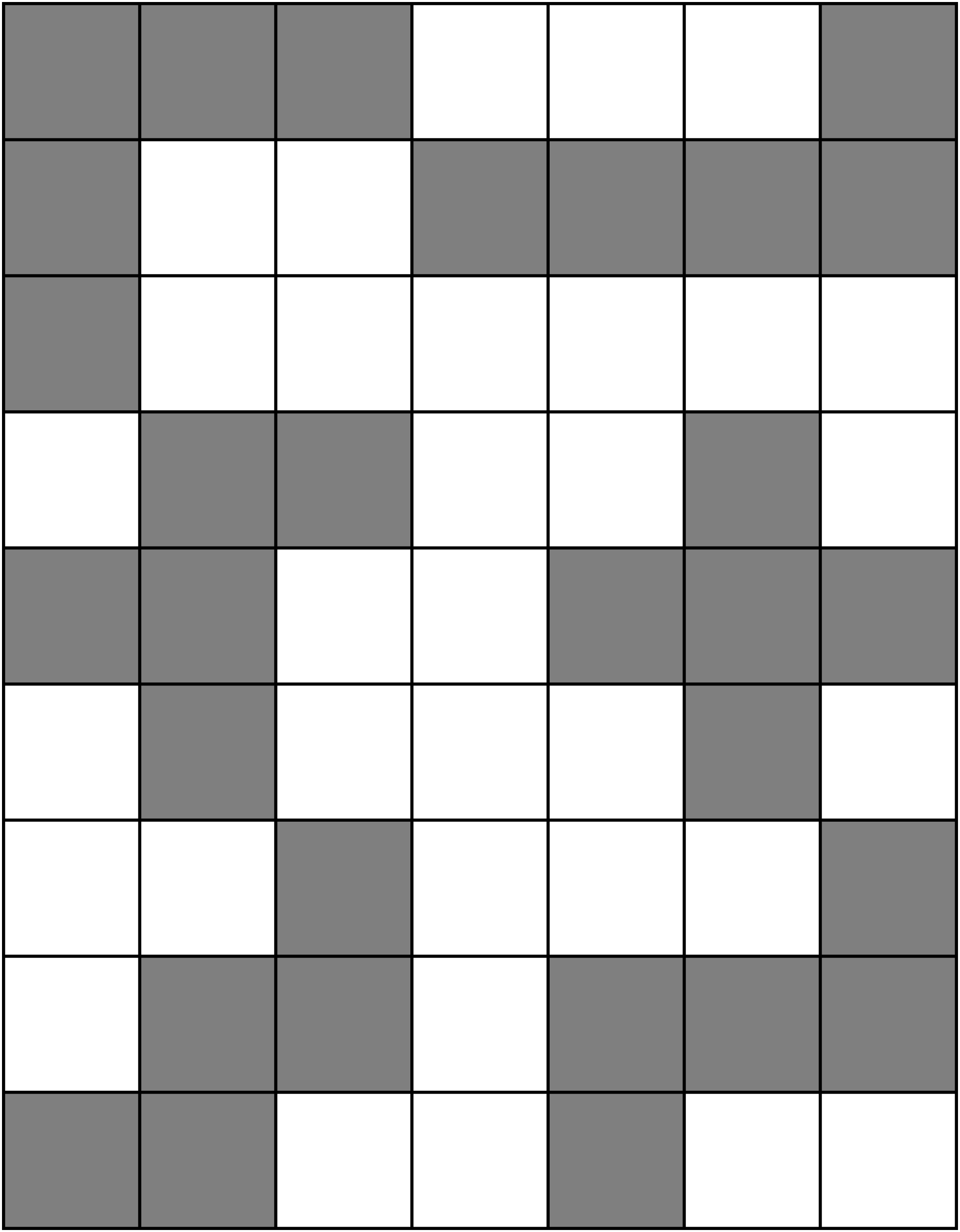 Giant Flower	Line Master 10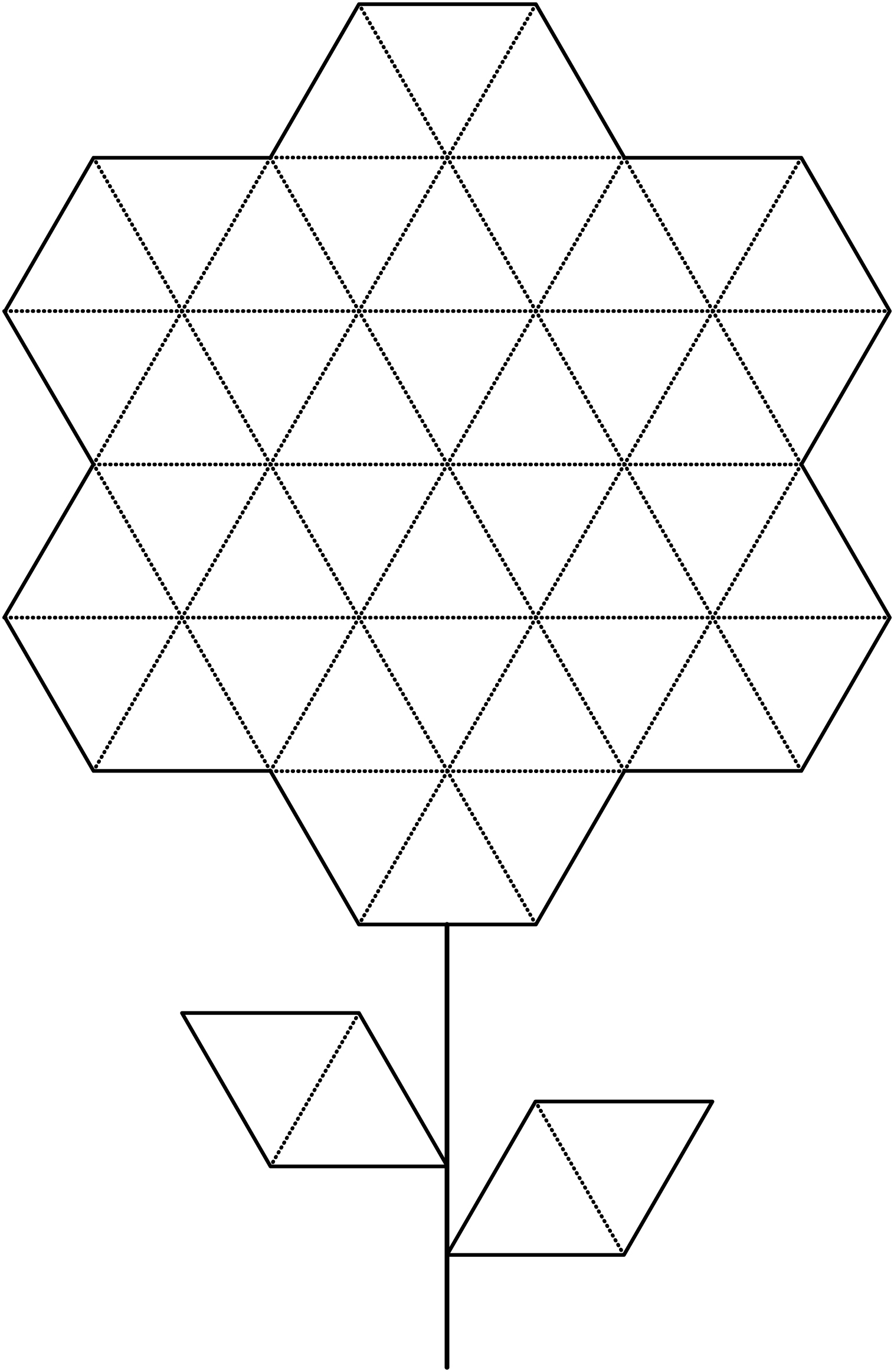 Pattern Block Puzzles	Line Master 11–1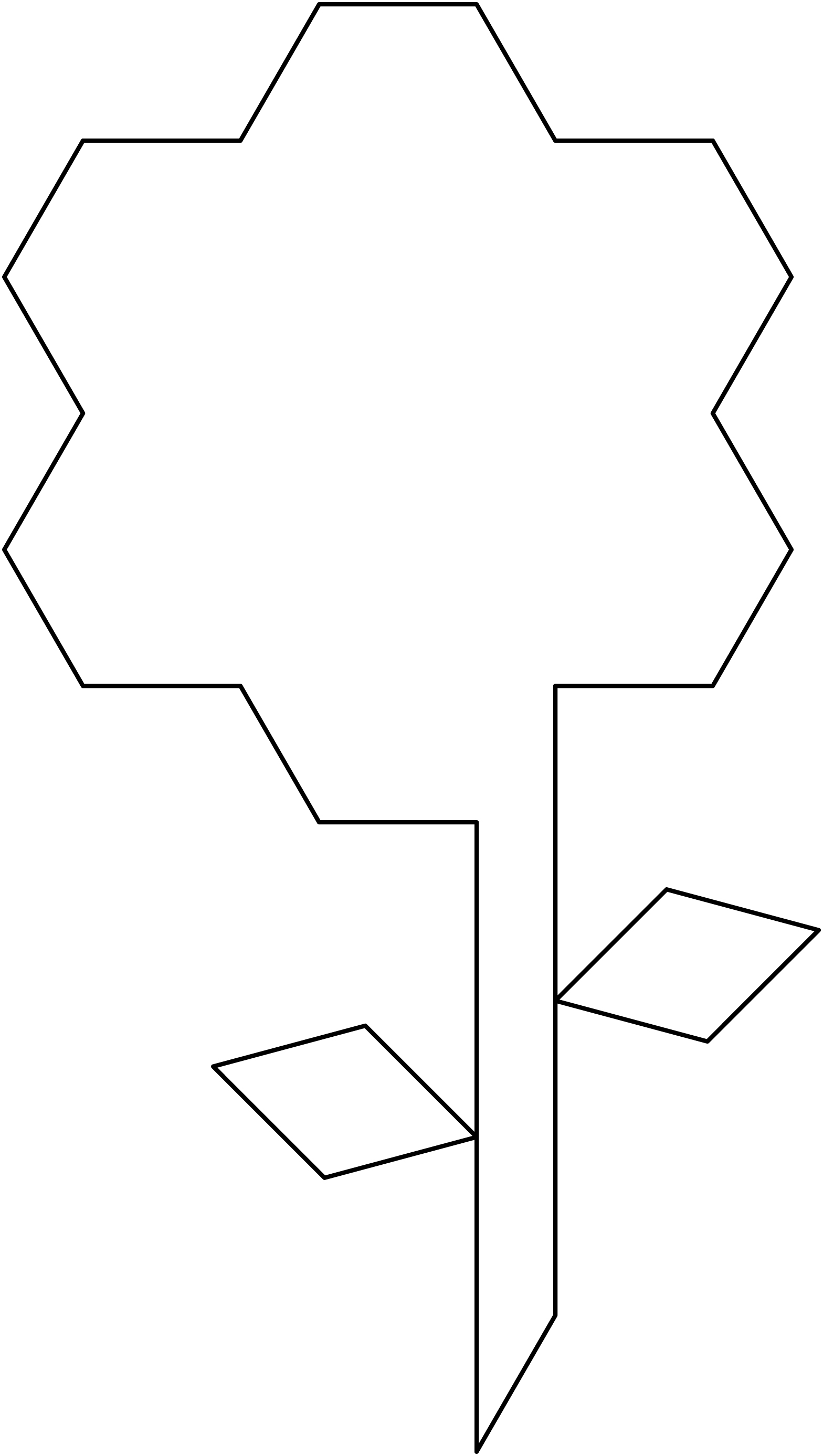 Pattern Block Puzzles	Line Master 11–2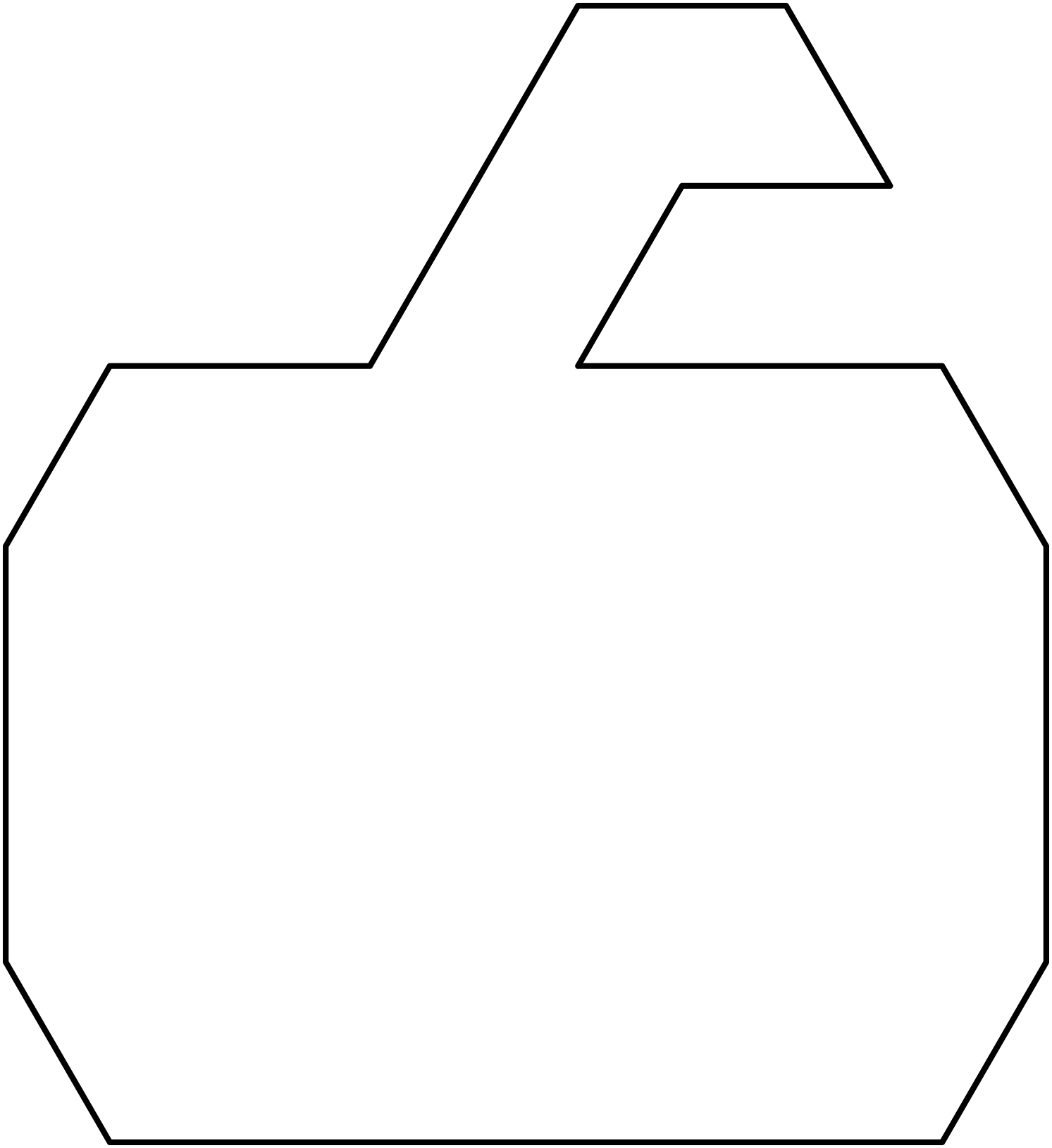 Pattern Block Puzzles	Line Master 11–3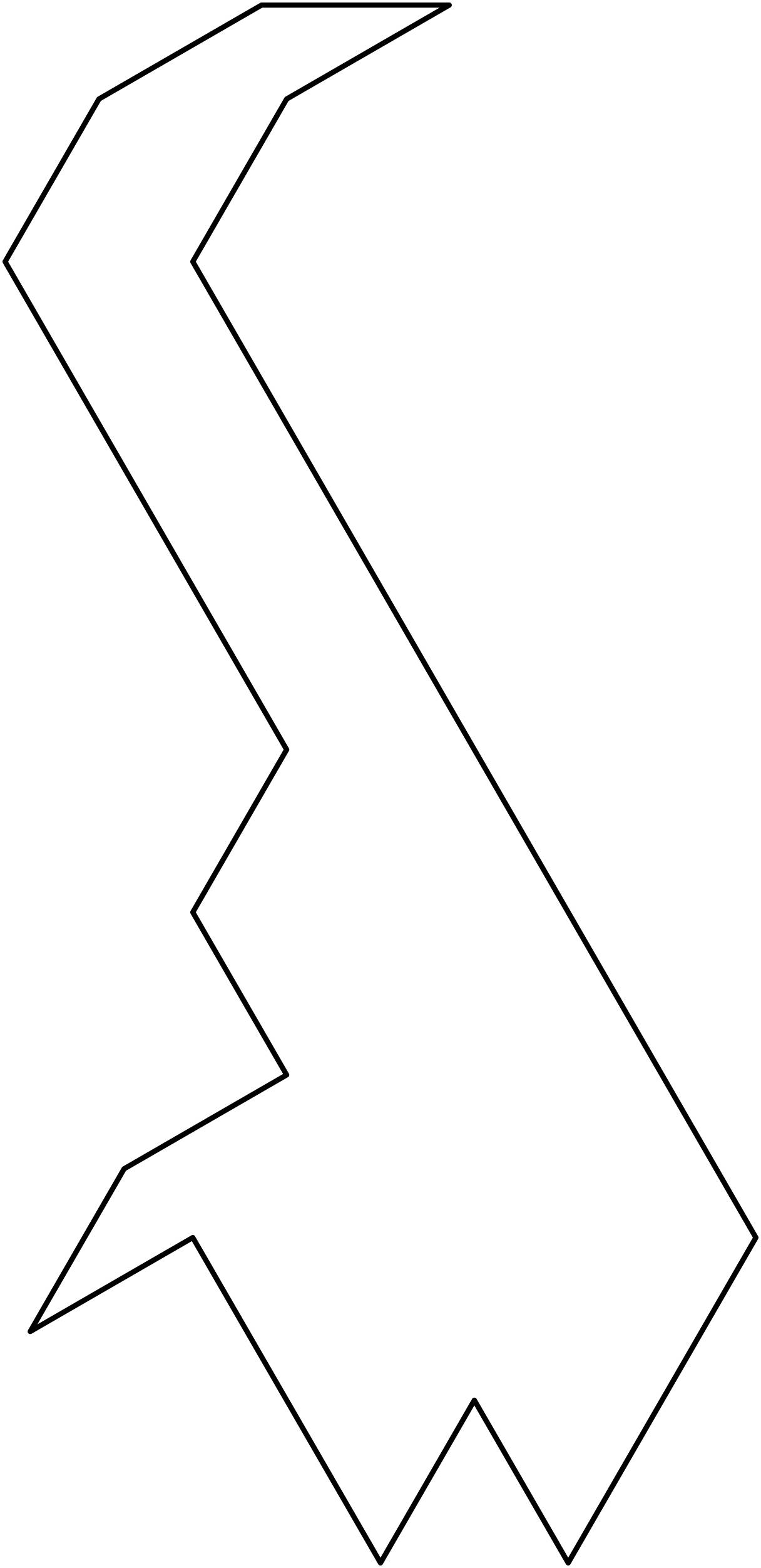 Pattern Block Puzzles	Line Master 11–4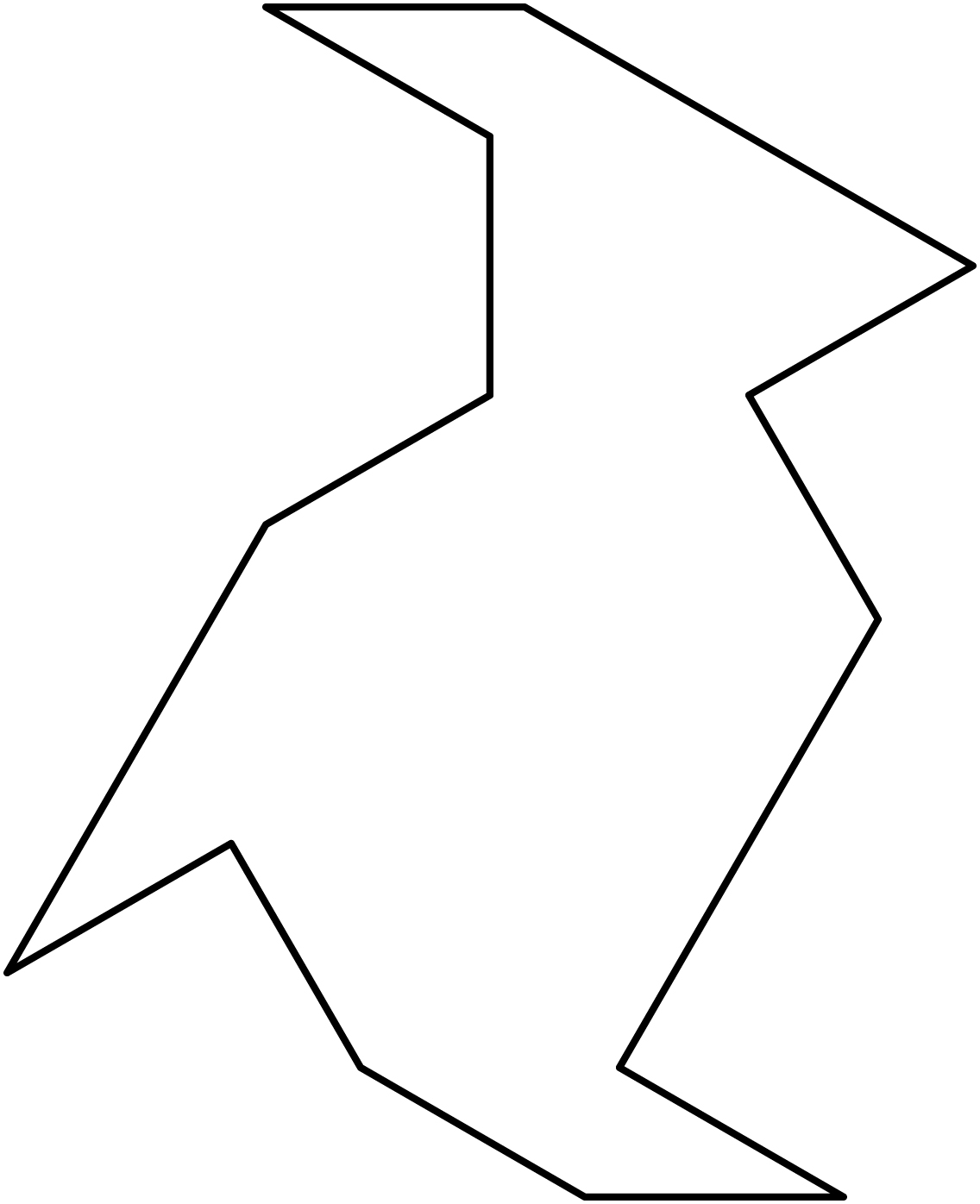 Pattern Block Puzzles	Line Master 11–5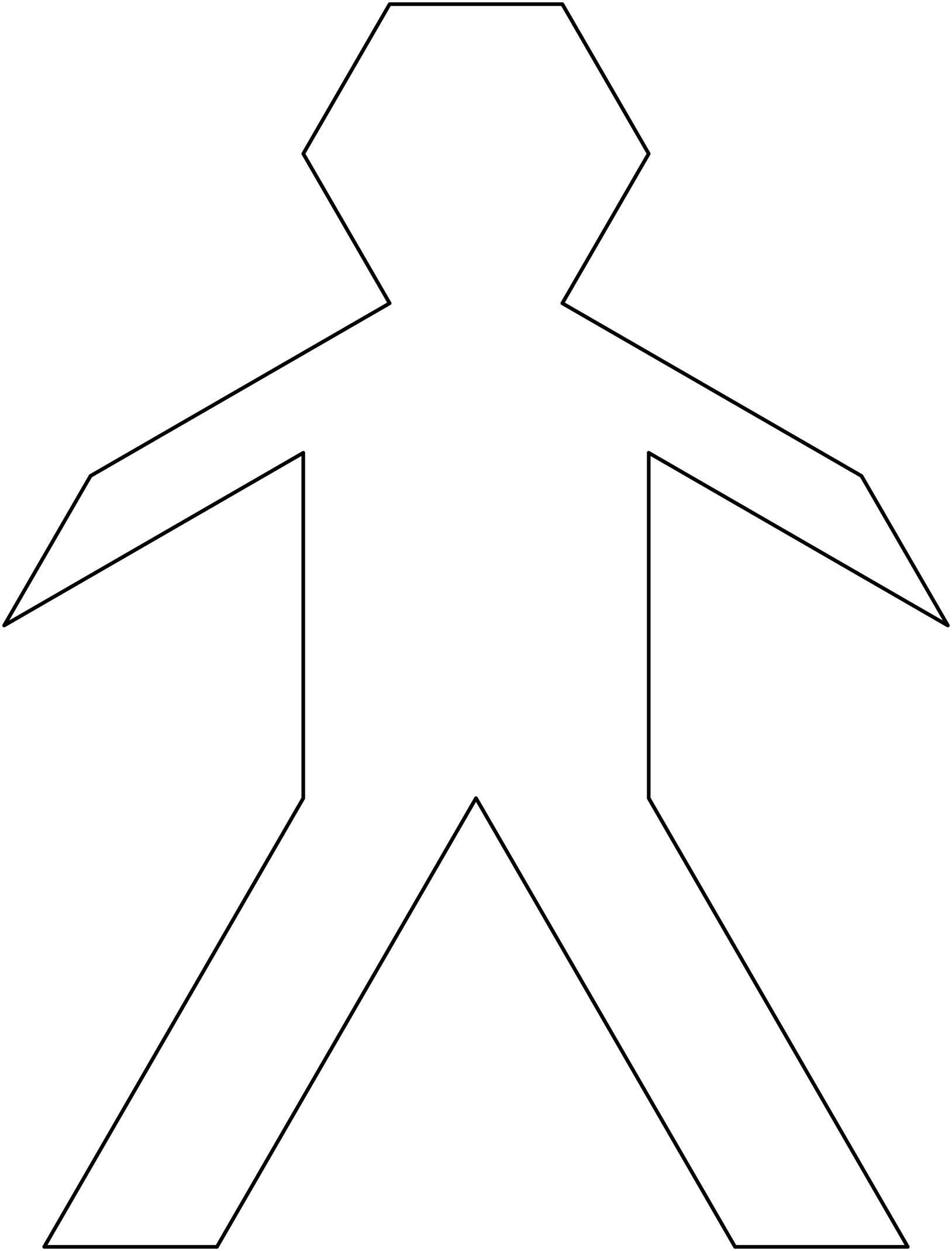 Pattern Block Puzzles	Line Master 11–6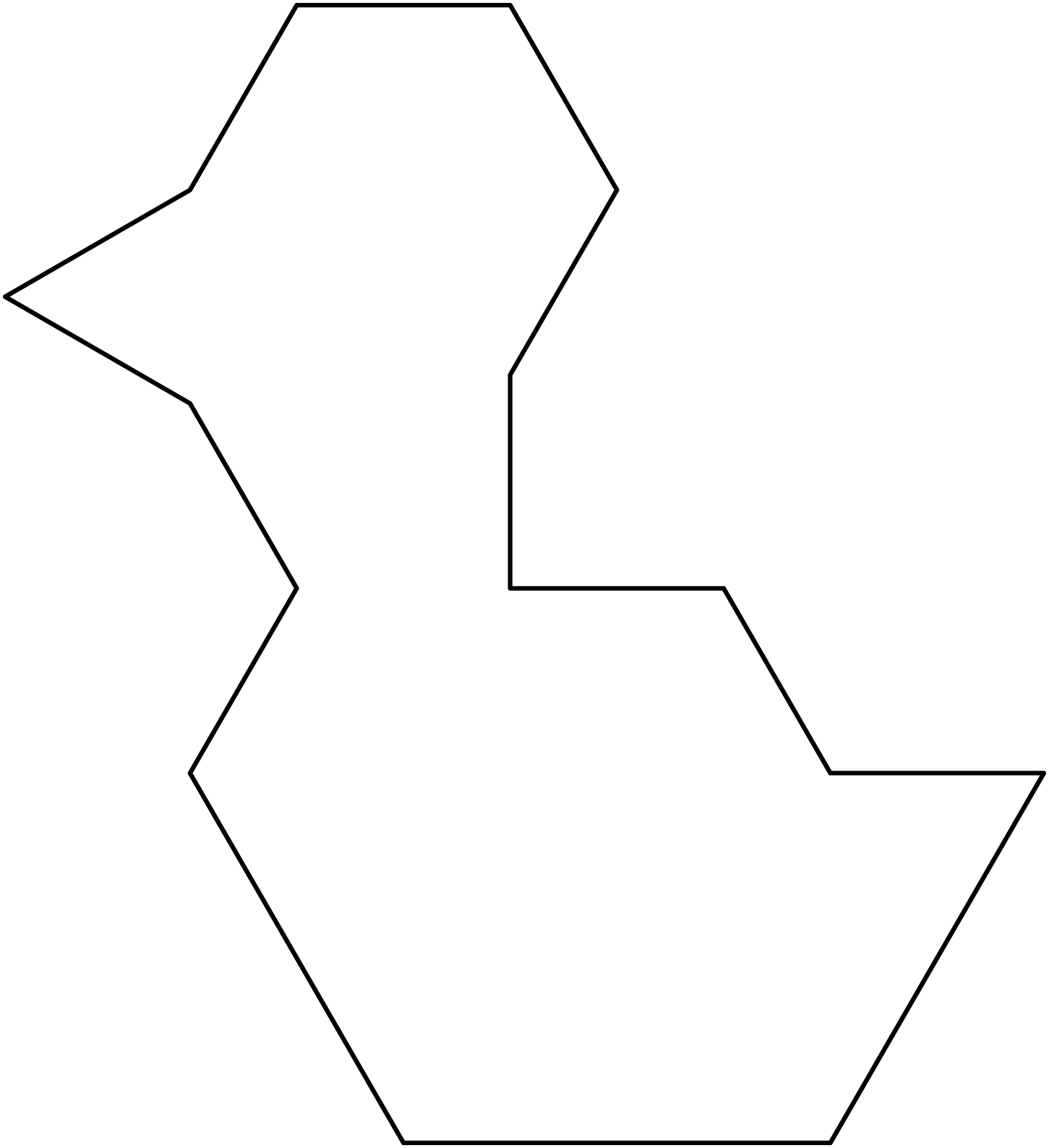 Pattern Block Puzzles	Line Master 11–7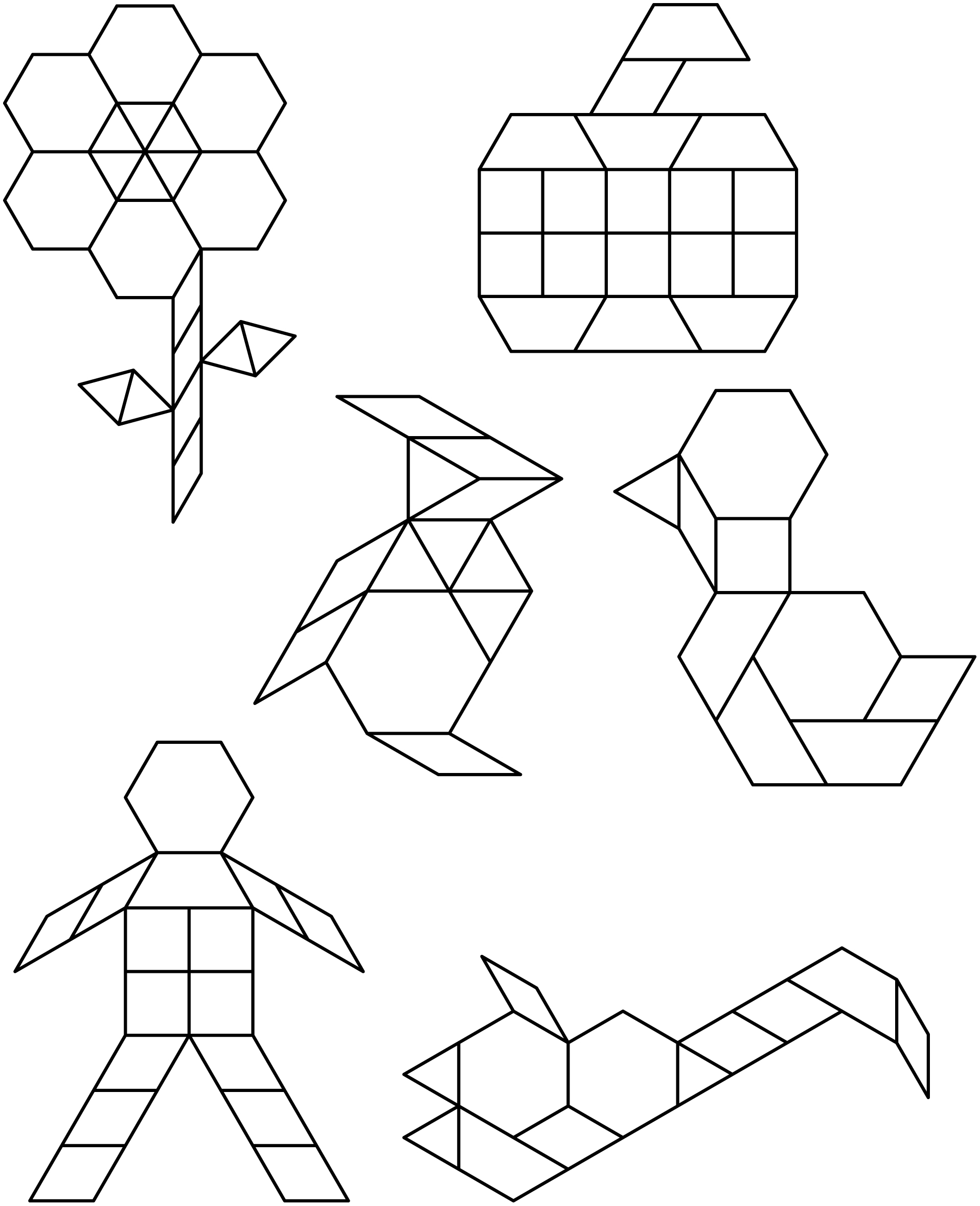 About My Shape Picture	Line Master 12Name: _____________________________I made _____________________________I used…_____________		_____________	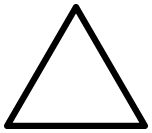 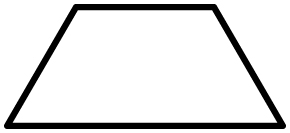 _____________		_____________	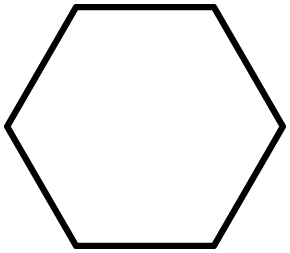 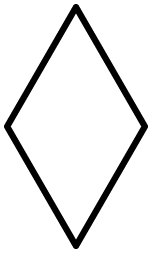 _____________		_____________	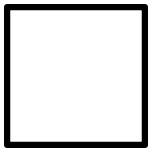 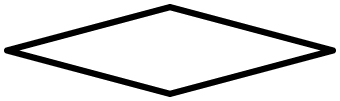 My shape picture is interesting because...My shape picture reminds me of...Transform and Describe ShapesNot observedSometimesConsistentlyIdentifies congruent shapes (i.e., same size and shape)Moves and manipulates shapes to check for congruency (slide, flip, turn)Describes how to make shapes congruentIdentifies symmetrical shapes and designsConstructs and/or completes symmetrical shapes and designsDescribe and Compare ShapesRecognizes and describes shapesIdentifies and describes similarities and differences among shapesDescribes location, position, and/or orientation of shapesGives clear and accurate directionsComposes and completes composite shapes (shapes made from other shapes)